Пояснительная запискак проекту бюджета городского округа город Мегион на 2019 год и плановый период 2020 и 2021 годовПроект решения Думы города Мегиона «О бюджете городского округа город Мегион на 2019 год и на плановый период 2020 и 2021 годов» (далее – Проект) подготовлен на основе: положений Послания Президента Российской Федерации Федеральному Собранию Российской Федерации от 1 марта 2018 года, указов Президента Российской Федерации от 2012 года, от 7 мая 2018 года № 204 «О национальных целях и стратегических задачах развития Российской Федерации на период до 2024 года», поручений Президента Российской Федерации по реализации комплекса мер, направленных на сокращение дефицитов региональных бюджетов и уровня долговой нагрузки на бюджеты субъектов Российской Федерации, основных направлений бюджетной, налоговой и таможенно-тарифной политики Российской Федерации на 2019 год и на плановый период 2020 и 2021 годов, прогноза социально-экономического развития городского округа город Мегион на 2019 год и на плановый период 2020 и 2021 годов,             основных направлений налоговой и бюджетной политики городского округа город Мегион на 2019 год и плановый период 2020 и 2021 годов.      Настоящая пояснительная записка содержит основные подходы в формировании проекта бюджета городского округа на 2019 год и плановый период 2020 и 2021 годов.      Формирование основных характеристик бюджета города Мегиона основывалось на основных направлениях и ориентирах, изложенных в основных направлениях бюджетной и налоговой политики на 2019 год и на плановый период 2020 и 2021 годов, прогнозе социально-экономического развития городского округа город Мегион, а также муниципальных программах города городского округа.Правовое регулирование вопросов, положенных в основу формирования проекта решения Думы города Мегиона «О бюджете городского округа город Мегион на 2019 год и на плановый период 2020 и 2021 годов»Проект подготовлен в соответствии с положениями Бюджетного кодекса Российской Федерации (далее – Бюджетный кодекс), решения Думы города Мегина от 30 ноября 2012 года №306 «О Положении об отдельных вопросах организации и осуществления бюджетного процесса в городском округе город Мегион» (с изменениями), а также постановления администрации города Мегиона от 29.01.2016 №127 «Об утверждении Порядка составления проекта бюджета городского округа город на очередной финансовый год и плановый период».Основные требования к структуре и содержанию проекта закона о бюджете установлены статьей 184.1 Бюджетного кодекса.Пункты 1 и 2 проекта решения о бюджете содержат основные характеристики бюджета городского округа на 2019 год и на плановый период 2020 и 2021 годов, к которым в соответствии с пунктом 1 статьи 184.1 Бюджетного кодекса относятся: общий объем доходов бюджета городского округа, общий объем расходов бюджета городского округа, дефицит бюджета городского округа. Прогнозируемый общий объем доходов бюджета городского округа на очередной финансовый год и плановый период в разрезе кодов вида доходов классификации доходов приведен в приложениях 1 и 2 к Проекту.В соответствии с требованиями пункта 3 статьи 184.1 Бюджетного кодекса в пунктах 1 и 2 Проекта предлагается утвердить верхний предел муниципального внутреннего долга по состоянию на 1 января года, следующего за очередным финансовым годом и каждым годом планового периода, с указанием предельного объема обязательств по муниципальным гарантиям на 2019 год и на плановый период 2020 и 2021 годов.  На основании пункта 1 статьи 107 Бюджетного кодекса пункты 1 и 2 Проекта содержат данные о предельном объеме муниципального внутреннего долга на очередной финансовый год и каждый год планового периода, статьи 111 Бюджетного кодекса – данные об объеме расходов на обслуживание муниципального долга на 2019 год и на плановый период 2020 и 2021 годов.Пунктами 5 и 6 Проекта в соответствии с требованиями пункта 3 статьи 184.1 Бюджетного Кодекса предусматривается утверждение приложений 3 и 4, содержащих перечень главных администраторов доходов бюджета городского округа и перечень главных администраторов источников финансирования дефицита бюджета городского округа, виды доходов и источников финансирования дефицита, закрепленные за ними.Так же пунктом 7 Проекта в соответствии со статьей 160.1 Бюджетного кодекса предлагается предоставить право главным администраторам доходов бюджета городского округа по согласованию с департаментом финансов администрации города Мегиона наделять подведомственные им казенные учреждения отдельными полномочиями главных администраторов доходов бюджета городского округа путем издания правовых актов.Пунктом 9 Проекта предусмотрено положение об открытии и ведении лицевых счетов муниципальным учреждениям, предприятиям, созданным на базе имущества, находящегося в собственности городского округа, а также автономным некоммерческим организациям, в департаменте финансов администрации города в установленном им порядке.Согласно положениям пункта 3 статьи 184.1 Бюджетного кодекса и подпункта 6 пункта 4 решения Думы города Мегиона от 30 ноября 2012 года №306 «О Положении об отдельных вопросах организации и осуществления бюджетного процесса в городском округе город Мегион», пунктами 10-15 Проекта предлагается утвердить: 1)распределение бюджетных ассигнований по разделам, подразделам, целевым статьям (муниципальным программам городского округа и непрограммным направлениям деятельности), группам и подгруппам видов расходов бюджета городского округа город Мегион на 2019 год в приложении 5, на плановый период 2020 и 2021 годов – в приложении 6; 2)распределение бюджетных ассигнований по целевым статьям (муниципальным программам городского округа и непрограммным направлениям деятельности), группам и подгруппам видов расходов классификации расходов бюджета городского округа город Мегион на 2019 год в приложении 7, на плановый период 2020 и 2021 годов – в приложении 8; 3)распределение бюджетных ассигнований по разделам и подразделам классификации расходов бюджета городского округа город Мегион на 2019 год в приложении 9, на плановый период 2020 и 2021 годов – в приложении 10;           4)ведомственную структуру расходов бюджета городского округа город Мегион, в том числе, в ее составе перечень главных распорядителей средств бюджета городского округа город Мегион на 2019 год в приложении 11, на плановый период 2020 и 2021 годов – в приложении 12;  5)общий объем бюджетных ассигнований на исполнение публичных обязательств городского округа город Мегион на 2019 год и на плановый период 2020 и 2021 годов;  6)объем межбюджетных трансфертов, получаемых из других бюджетов бюджетной системы Российской Федерации на 2019 год в приложении 13, на плановый период 2020 и 2021 годов- в приложении 14.      Руководствуясь пунктами 4, 7 статьи 23 Бюджетного кодекса предлагается пунктом 16 утвердить источники внутреннего финансирования дефицита бюджета городского округа город Мегион на 2019 год в приложении 15, на плановый период 2020 и 2021 годов – в приложении 16.Пунктом 17 Проекта предлагается утвердить в соответствии со статьями 110.1 Бюджетного кодекса программу муниципальных внутренних заимствований городского округа город Мегиона согласно приложениям 17, 18. В соответствии с пунктом 5 статьи 179.4 Бюджетного кодекса, пунктом 18 Проекта устанавливается общий объем бюджетных ассигнований дорожного фонда городского округа город Мегион на 2019 год и на плановый период 2020 и 2021 годов.Пункт 19 Проекта дает право привлекать из бюджета Ханты-Мансийского автономного округа – Югры бюджетные кредиты и кредиты от кредитных организаций в соответствии с программой внутренних заимствований городского округа город Мегион на 2019-2021 годы. В соответствии со статьей 81 Бюджетного кодекса пунктом 20 предлагается утвердить в составе расходов бюджета города резервный фонд администрации города на 2019 год и плановый период 2020 и 2021 годов.Пунктом 21 предлагается установить перечень субсидий юридическим лицам (за исключением субсидий муниципальным учреждениям), индивидуальным предпринимателям и физическим лицам-производителям товаров (работ, услуг) в соответствии со статьями 78, 78.1 Бюджетного Кодекса, предоставляемых в порядках, установленных администрацией города. Пунктом 22 Проекта утверждается норма, в соответствии с которой не допускается принятие в 2019 году решений об увеличении численности муниципальных служащих городского округа и работников муниципальных учреждений городского округа за исключением случаев перераспределения полномочий между уровнями бюджетной системы Российской Федерации и ввода новых объектов капитального строительства. Пунктом 25 Проекта, в соответствии с пунктом 2 статьи 20 и пунктом 2 статьи 23 Бюджетного кодекса, департамент финансов администрации города Мегиона наделяется правом вносить изменения в перечень главных администраторов доходов бюджета городского округа и перечень главных администраторов источников финансирования дефицита бюджета городского округа на основании приказа департамента финансов администрации города без внесения изменений в решение о бюджете городского округа.     Кроме этого, пункт 25 Проекта, дает право предусматривать дополнительные основания для внесения изменений в показатели сводной бюджетной росписи без внесения изменений в решение о бюджете городского округа (согласно пункту 8 статьи 217 Бюджетного кодекса, пункту 11 раздела 4 решения Думы города Мегиона от 30.11.2012 №306 3). Пунктом 27 Проекта реализуются требования статьи 79 Бюджетного кодекса, касающиеся порядка отражения бюджетных ассигнований на осуществление бюджетных инвестиций в объекты капитального строительства государственной и муниципальной собственности.Пункт 30 Проекта устанавливает дату вступления в силу решения о бюджете городского округа на 2019 год и на плановый период 2020 и 2021 годов.Основные характеристики проекта бюджета городского округа город Мегион на 2019 год и на плановый период 2020 и 2021 годов представлены ниже в таблице 1.Таблица 1Основные параметры проекта бюджета городского округа на 2019 год и на плановый период 2020 и 2021 годов                                                                                                                                                                                                                                                                                                   (тыс. рублей)Доходы бюджета городского округа запланированы на 2019 год в сумме 3 924 933,9 тыс. рублей, или со снижением к 2018 году на 1,7%, на 2020 год в сумме 3 895 030,7 тыс. рублей, или со снижением к 2018 году на 2,5%, на 2021 год в сумме 3 828 233,2 тыс. рублей, или со снижением к 2018 году на 4,1% за счет сокращения объема безвозмездных поступлений из вышестоящего бюджета в форме субсидий на капитальные вложения.Расходы бюджета городского округа на 2019 год составят 4 047 842,1 тыс. рублей, или 98,3% к утвержденному 2018 году, на 2020 год спрогнозированы в сумме 4 019 078,5 тыс. рублей и на 2021 год в сумме 3 950 142,2 тыс. рублей, что составляет 97,6% и 95,9% соответственно к 2018 году.Бюджет на предстоящий трехлетний период спрогнозирован с дефицитом бюджета городского округа на 2019 год в сумме 122 908,2 тыс. рублей, на 2020 год в сумме 124 047,8 тыс. рублей, на 2021 год в сумме 121 909,0 тыс. рублей, что соответствует требованиям, установленным Бюджетным кодексом Российской Федерации.ДОХОДЫ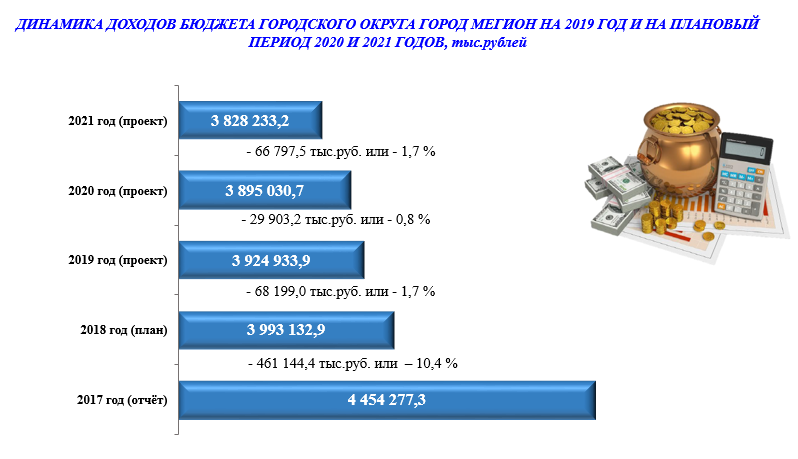 Формирование доходов бюджета города Мегиона на 2019 год и на плановый период 2020 и 2021 годов осуществлялось на основе базового варианта макроэкономического прогноза развития Российской Федерации, Ханты-Мансийского автономного округа – Югры и муниципального образования на 2019 и на период до 2021 года, основных направлений налоговой и бюджетной политики на 2019 год и на период до 2021 года. Этот подход не только позволяет повысить точность бюджетного планирования, в том числе, на долгосрочную перспективу, но и предотвратить часть рисков, связанных с принятием дополнительных расходных обязательств.При формировании проекта бюджета учитывалось налоговое законодательство, действующее на момент составления проекта бюджета, а также основные направления налоговой политики, предусматривающие внесение изменений и дополнений в законодательство Российской Федерации о налогах и сборах, вступающих в действие с 2019 года.При расчете объемов доходов бюджета на 2019 год и среднесрочную перспективу учитывались предполагаемые изменения налоговых доходов в связи с новациями в налоговом законодательстве.	В соответствии со статьей 61.2 главы 9 Бюджетного кодекса Российской Федерации в бюджеты городских округов зачисляются налоговые доходы от следующих местных налогов, устанавливаемых представительными органами городских округов в соответствии с законодательством РФ о налогах и сборах:	земельного налога – по нормативу 100 процентов;	налога на имущество физических лиц – по нормативу 100 процентов.	В бюджет городского округа зачисляются налоговые доходы от следующих федеральных налогов и сборов, налогов, предусмотренных специальными налоговыми режимами:	налога на доходы физических лиц – по нормативу 15 процентов;	единого налога на вмененный доход для отдельных видов деятельности – по нормативу 100 процентов;	единого сельскохозяйственного налога – по нормативу 100 процентов;	государственной пошлины (подлежащей зачислению по месту регистрации, совершения юридически значимых действий или выдачи документов) – по нормативу 100 процентов;налога, взимаемого в связи с применением патентной системы налогообложения – 100 процентов.	Также в бюджет городского округа зачисляются налоговые доходы от федеральных и региональных налогов и сборов, налогов, предусмотренных специальными налоговыми режимами, по единым нормативам отчислений, установленным законами субъекта Российской Федерации. На территории Ханты-Мансийского автономного округа принят закон от 10.11.2008 №132-оз «О межбюджетных отношениях в Ханты-Мансийском автономном округе – Югре» (с изменениями), статья 3 которого гласит, что в бюджет городского округа зачисляются налоговые доходы от следующих федеральных и региональных налогов и сборов, налогов, предусмотренных специальными налоговыми режимами, подлежащих зачислению в бюджет автономного округа:	налога на доходы физических лиц – по нормативу 20,5 процентов (проект Закона);	единого налога, взимаемого в связи с применением упрощенной системы налогообложения - по нормативу 100 процентов;	доходы от уплаты акцизов на автомобильный и прямогонный бензин, дизельное топливо, моторные масла для дизельных и (или) карбюраторных (инжекторных) двигателей, производимые на территории РФ – в бюджеты муниципальных районов и городских округов устанавливаются дифференцированные нормативы отчислений от акцизов на автомобильный и прямогонный бензин, дизельное топливо, моторные масла для дизельных и (или) карбюраторных (инжекторных) двигателей, производимые на территории Российской Федерации, исходя из зачисления в местные бюджеты 10 процентов от налоговых доходов консолидированного бюджета Ханты-Мансийского автономного округа – Югры от указанного налога. Размеры указанных дифференцированных нормативов отчислений в бюджеты муниципальных районов и городских округов рассчитываются в соответствии с методикой и устанавливаются законом автономного округа о бюджете автономного округа на очередной финансовый год и плановый период с точностью до четырех знаков после запятой.	В соответствии со статьей 62 главы 9 Бюджетного кодекса Российской Федерации неналоговые доходы местных бюджетов формируются за счет:	доходов от использования имущества, находящегося в муниципальной собственности, за исключением имущества муниципальных бюджетных и автономных учреждений, а также имущества муниципальных унитарных предприятий, в том числе казенных, - по нормативу 100 процентов;	доходов от продажи имущества (кроме акций и иных форм участия в капитале), находящегося в муниципальной собственности, за исключением имущества муниципальных бюджетных и автономных учреждений, а также имущества муниципальных унитарных предприятий, в том числе казенных, - по нормативу 100 процентов;	доходов от платных услуг, оказываемых муниципальными казенными учреждениями;	части прибыли муниципальных унитарных предприятий, остающейся после уплаты налогов, сборов и иных обязательных платежей, в размере, установленном решением Думы города Мегиона;платы за использование лесов, расположенных на землях, находящихся в муниципальной собственности, - по нормативу 100 процентов;	платы за негативное воздействие на окружающую среду – по нормативу 55 процентов,	штрафов и иных сумм принудительного изъятия;	доходов, от передачи в аренду земельных участков, государственная собственность на которые не разграничена и которые расположены в границах городских округов, а также средства от продажи права на заключение договоров аренды указанных земельных участков – по нормативу 100 процентов;	доходов от продажи земельных участков, государственная собственность на которые не разграничена и которые расположены в границах городских округов – по нормативу 100 процентов;платы за пользование водными объектами в зависимости от права собственности на водные объекты, - по нормативу 100 процентов.	Основные подходы, к формированию финансовых взаимоотношений бюджета городского округа с вышестоящим бюджетом на 2019 год и на период до 2021 года, будут сохранены и направлены на обеспечение сбалансированности местного бюджета, развитие муниципального образования, повышение стимулов для снижения уровня дотационности, проведение органом местного самоуправления эффективной бюджетной политики.	В 2019-2021 годах предоставление межбюджетных трансфертов будет осуществляться из фондов, сформированных в соответствии с законом от 10.11.2008 №132-оз «О межбюджетных отношениях в Ханты-Мансийском автономном округе – Югре» (с изменениями). Межбюджетные трансферты из окружного бюджета предоставляются в следующих формах:	▪ дотации на выравнивание бюджетной обеспеченности городских округов;▪ дотации на выравнивание бюджетной обеспеченности поселений;	▪ субсидии местным бюджетам;	▪ субвенции местным бюджетам;	▪ иные межбюджетные трансферты местным бюджетам.Таблица № 1При расчете доходной базы принимались следующие размеры отчисленийСтруктура налоговых доходов бюджета городского округа город Мегион на 2019-2021 годы, %Особенности расчетов поступления доходов по отдельным видам налогов,платежей и сборовНалог на доходы физических лиц	Налог на доходы физических лиц на основании Федерального закона  от 29 июля 2004 года № 95-ФЗ «О внесении изменений в части первую и вторую Налогового кодекса РФ и признании утратившими силу некоторых законодательных актов (положений законодательных) РФ о налогах и сборах» является федеральным налогом, и в соответствии со статьей 61.2 главы 9 Бюджетного кодекса в бюджет городского округа отчисляется  по нормативу 15 процентов,  кроме того, согласно проекту закона Ханты-Мансийского автономного округа – Югры от 10.11.2008 №132-оз «О межбюджетных отношениях в Ханты-Мансийском автономном округе – Югре» (с изменениями) предусмотрен единый норматив отчислений в размере 20,5 процентов, итого – 35,5 процентов. Налог на доходы физических лиц на 2019 год рассчитан исходя из фактического поступления за первое полугодие 2018 года и оценке исполнения за 2018 год и фактическому поступлению за 2017 год, с учетом применения темпа прироста. Сумма на 2019 год составила 778 451,9 тысяч рублей. На 2020 год сумма налога на доходы физических лиц составила 790 974,4 тысячи рублей и на 2021 год в сумме 805 274,9 тысяч рублей соответственно.С 2009 года дополнительные (дифференцированные) нормативы служат для полной (частичной) замены дотаций из регионального фонда финансовой поддержки городских округов и дотаций из регионального фонда финансовой поддержки поселений.В соответствии со статьями 137, 138 Бюджетного кодекса Российской Федерации и статьями 5,6 закона автономного округа от 10.12.2008 №132-оз «О межбюджетных отношениях в Ханты-Мансийском автономном округе – Югре» (с изменениями), с 2010 года дотации на выравнивание бюджетной обеспеченности городских округов  и дотации на выравнивание бюджетной обеспеченности поселений могут быть полностью или частично заменены дополнительными нормативами отчислений в бюджет городского округа  от налога на доходы физических лиц только по согласованию с представительным органом местного самоуправления.	Решение Думы города Мегиона от 18.09.2018 №292 «О согласии на частичную  замену дотаций из регионального фонда финансовой поддержки муниципальных районов (городских округов) и регионального фонда финансовой поддержки поселений дополнительными нормативами отчислений от налога на доходы физических лиц» предусматривает замену дотации на выравнивание бюджетной обеспеченности городских округов из регионального фонда финансовой поддержки поселений дополнительным нормативом отчисления в бюджет городского округа  от налога на доходы физических лиц в размере 4,54% на 2019 год, 4,47% на 2020 год и 4,39% на 2021 год (на 2019 год – 99 593,8 тысяч рублей, на 2020 год – 99 593,8 тысяч рублей, на 2021 год – 99 593,8 тысяч рублей).Таким образом, с учетом дополнительных нормативов отчислений от налога на доходы физических лиц, сумма налога на доходы физических лиц в размере 40,04% - на 2019 год составит 878 045,7 тысяч рублей, в размере 39,97% - на 2020 год – 890 568,2 тысячи рублей и в размере 39,89% - на 2021 год – 904 868,7 тысяч рублей.Доходы от уплаты акцизов на автомобильный и прямогонный бензин, дизельное топливо, моторные масла для дизельных и (или) карбюраторных (инжекторных) двигателей, производимые на территории Российской Федерации	Сумма налоговых доходов от уплаты акцизов на автомобильный и прямогонный бензин, дизельное топливо, моторные масла для дизельных и (или) карбюраторных (инжекторных) двигателей, производимые на территории Российской Федерации, подлежащая зачислению в бюджет городского округа составит на 2019 год – 12 349,0 тысяч рублей, на 2020 год – 12 720,7 тысяч рублей и на 2021 год – 12 720,7 тысяч рублей, на основании информации, предоставленной Департаментом финансов Ханты-Мансийского автономного округа – Югры.Налог, взимаемый в связи с применением упрощенной системы налогообложения	Налог, взимаемый в связи с применением упрощенной системы налогообложения на основании Федерального закона от 29 июля 2004 года № 95-ФЗ «О внесении изменений в части первую и вторую Налогового кодекса РФ и признании утратившими силу некоторых законодательных актов (положений законодательных) РФ о налогах и сборах» является специальным налоговым режимом.	Согласно статьи 3 закона Ханты-Мансийского автономного округа – Югры от 10.11.2008 №132-оз «О межбюджетных отношениях в Ханты-Мансийском автономном округе – Югре» (с изменениями) предусмотрен норматив отчислений в бюджеты городских округов в размере 100 процентов.	Налог, взимаемый в связи с применением упрощенной системы налогообложения в бюджет городского округа на 2019 год  запланирован в сумме 123 900,0  тысяч рублей, на 2020 год в сумме 125 100,0 тысяч рублей и на 2021 год в сумме 126 000,0 тысяч рублей соответственно, исходя из  фактического поступления за полугодие 2018 года, оценки ожидаемого поступления налога в 2018 году и на основании информации, предоставленной  главным администратором доходов – Межрайонной инспекцией  Федеральной налоговой службы России №5 по Ханты-Мансийскому автономному округу – Югре.Единый налог на вмененный доход	Единый налог на вмененный доход на основании Федерального закона от 29 июля 2004 года № 95-ФЗ «О внесении изменений в части первую и вторую Налогового кодекса РФ и признании утратившими силу некоторых законодательных актов (положений законодательных) РФ о налогах и сборах» является специальным налоговым режимом.	В соответствии с пунктом 2 статьи 61.2 главы 9 Бюджетного кодекса Российской Федерации в бюджеты городских округов зачисляется единый налог на вмененный доход для отдельных видов деятельности по нормативу 100 процентов.	В целях исполнения статьи 61.2, 64 Бюджетного кодекса РФ от 31.07.1998 № 145-ФЗ и Федерального закона от 06.10.2003 № 131-ФЗ «Об общих принципах организации местного самоуправления в Российской Федерации», на территории городского округа город Мегион система налогообложения в виде единого налога на вмененный доход для отдельных видов деятельности была введена с 01.01.2006 года. На сегодняшний момент на территории городского округа действует решение Думы города Мегиона от 27.10.2010 №78 «О системе налогообложения в виде единого налога на вмененный доход для отдельных видов деятельности» (с изменениями).Поступление единого налога на вмененный доход в бюджет городского округа на 2019 и 2020 годы запланировано в сумме 31 000,0 тысяча рублей на основании информации, предоставленной главным администратором доходов – Межрайонной инспекцией Федеральной налоговой службы России №5 по Ханты-Мансийскому автономному округу – Югре, а на 2021 год поступление единого налога на вмененный доход не запланировано в связи с отменой данного специального режима с 01.01.2021 года, в соответствии с Федеральным законом от 29.06.2012 №97-ФЗ «О внесении изменений в часть первую и часть вторую Налогового кодекса Российской Федерации» (с изменениями).Единый сельскохозяйственный налог	Единый сельскохозяйственный налог на основании Федерального закона от 29 июля 2004 года № 95-ФЗ «О внесении изменений в части первую и вторую Налогового кодекса РФ и признании утратившими силу некоторых законодательных актов (положений законодательных) РФ о налогах и сборах» является специальным налоговым режимом.	В соответствии с пунктом 2 статьи 61.2 главы 9 Бюджетного кодекса Российской Федерации в бюджеты городских округов зачисляется единый сельскохозяйственный налог по нормативу 100 процентов. 	Единый сельскохозяйственный налог на 2019 год и на каждый год планового периода запланирован в размере 30,0 тысяч рублей, на основании информации, предоставленной главным администратором доходов – Межрайонной инспекцией Федеральной налоговой службы России №5 по Ханты-Мансийскому автономному округу – Югре.Налог, взимаемый в связи с применением патентной системы налогообложенияНалог, взимаемый в связи с применением патентной системы налогообложения, на основании статьи 61.2 Бюджетного кодекса Российской Федерации зачисляется в бюджет городского округа в размере 100 процентов.Налог, взимаемый в связи с применением патентной системы налогообложения, запланирован на 2019 год в размере 11 000,0 тысяч рублей, на 2020 – 11 200,0 тысяч рублей и на 2021 год – 11 500,0 тысяч рублей, на основании фактического поступления за 2017 год, полугодие 2018 года и оценки ожидаемого поступления налога в 2018 году, а также на основании информации, предоставленной главным администратором доходов – Межрайонной инспекцией Федеральной налоговой службы России №5 по Ханты-Мансийскому автономному округу – Югре. Налог на имущество физических лиц	Налог на имущество физических лиц на основании статьи 61.2 Бюджетного кодекса Российской Федерации является местным налогом и поступает в бюджет городского округа в размере 100 процентов и устанавливается представительными органами городских округов. 	В соответствии с Федеральным Законом от 04.10.2014 №284-ФЗ «О внесении изменений в статьи 12 и 85 части первой и часть вторую Налогового кодекса Российской Федерации и признании утратившим силу Закона Российской Федерации «О налогах на имущество физических лиц», Налоговый кодекс дополнен новой главой 32 «Налог на имущество физических лиц», согласно которой налог устанавливается нормативными правовыми актами представительных органов муниципальных образований.	Закон Ханты-Мансийского автономного округа - Югры от 17.10.2014 №81-оз устанавливает дату начала применения на территории автономного округа порядка определения налоговой базы исходя из кадастровой стоимости объектов налогообложения с 1 января 2015 года. Решением Думы города Мегиона от 27.11.2014 №463 «О налоге на имущество физических лиц» (с изменениями) на территории городского округа установлен налог на имущество физических лиц от кадастровой стоимости.	Поступление по налогу на имущество физических лиц прогнозируется в сумме: на 2019 год – 14 000,0 тысяч рублей, на 2020 год – 14 500,0 тысяч рублей и на 2021 год – 15 000,0 тысяч рублей, на основании информации главного администратора – Межрайонной инспекции Федеральной налоговой службы России №5 по Ханты-Мансийскому автономному округу – Югре.Земельный налог	Земельный налог на основании статьи 61.2 Бюджетного кодекса Российской Федерации является местным налогом и поступает в бюджет городского округа в размере 100 процентов, устанавливается представительными органами городских округов. Налог на территории городского округа установлен решением Думы города Мегиона от 27.10.2010 №77 «О земельном налоге» (с изменениями). 	Поступления по земельному налогу в 2019-2021 годах прогнозируется в суммах 37 935,0 тысяч рублей, 38 315,0 тысяч рублей и 38 730,0 тысяч рублей, на основании информации главного администратора – Межрайонной инспекции Федеральной налоговой службы России №5 по Ханты-Мансийскому автономному округу – Югре.Государственная пошлинаПланирование государственной пошлины на 2019-2021 годы осуществлялось на основании проектировок, предоставленных главными администраторами доходов по закрепленным доходным источникам.При расчете государственной пошлины, подлежащей уплате в бюджет города, применялись установленные бюджетным законодательством нормативы распределения платежей между уровнями бюджетной системы Российской Федерации.Общий объем поступлений государственной пошлины в бюджет города в 2019 году прогнозируется в сумме 9 079,0 тысяч рублей.Поступление государственной пошлины в бюджет городского округа в 2020 году прогнозируется в сумме 9 179,0 тысяч рублей и в 2021 году в сумме 9 279,0 тысяч рублей соответственно. Доходы в виде прибыли, приходящейся на доли в уставных (складочных) капиталах хозяйственных товариществ и обществ, или дивидендов по акциям, принадлежащим городским округамДоходы в виде прибыли, приходящейся на доли в уставных (складочных) капиталах хозяйственных товариществ и обществ, или дивидендов по акциям, принадлежащим городским округам на 2019-2021 годы запланированы в сумме 906,1 тысяча рублей, на каждый год, на основании информации главного администратора доходов вышеуказанного платежа - департамента муниципальной собственности администрации города Мегиона, в соответствии с методикой прогнозирования неналоговых доходов бюджета городского округа. Доходы, получаемые в виде арендной платы за земельные участки, а также средства от продажи права на заключение договоров аренды указанных земельных участков	Доходы, получаемые в виде арендной платы за земельные участки,  расположенные в границах городских округов, а также средства от продажи права на заключение договоров аренды указанных земельных участков, рассчитаны исходя из фактического поступления за  первое полугодие 2018 года и ожидаемого поступления за 2018 год, а также  на основе проектировок, предоставленных главным администратором доходов по закрепленному доходному источнику  бюджета городского округа – департаментом муниципальной собственности администрации города Мегиона, в соответствии с методикой прогнозирования неналоговых доходов бюджета городского округа,  и составят на 2019 год сумму в размере  127 473,0 тысяч рублей, на 2020 год – 127 473,0 тысяч рублей и на 2021 год – 127 473,0 тысяч рублей соответственно. Доходы от сдачи в аренду имущества, находящегося в оперативном управлении органов управления городских округов	Доходы от сдачи в аренду имущества, находящегося в оперативном управлении органов городских округов и созданных ими учреждений (за исключением имущества муниципальных автономных учреждений) спрогнозированы исходя из фактического поступления за первое полугодие 2018 года и ожидаемого поступления за 2018 год, а также на основе проектировок, предоставленных главным администратором доходов  по закрепленному доходному источнику  бюджета городского округа – департаментом муниципальной собственности администрации города Мегиона, в соответствии с методикой прогнозирования неналоговых доходов бюджета городского округа, и составят на 2019 год сумму в размере 288,0 тысяч рублей, на 2020 год сумму в размере  288,0 тысяч рублей и на 2021 год – 288,0 тысяч рублей. Доходы от сдачи в аренду имущества, составляющего казну городских округов (за исключением земельных участков)	Доходы от сдачи в аренду имущества, составляющего казну городских округов (за исключением земельных участков) спрогнозированы исходя из фактического поступления за первое полугодие 2018 года и ожидаемого поступления за 2018 год, а также на основе проектировок, предоставленных главным администратором доходов  по закрепленному доходному источнику  бюджета городского округа – департаментом муниципальной собственности администрации города Мегиона, в соответствии с методикой прогнозирования неналоговых доходов бюджета городского округа, и составят на 2019 год сумму в размере 29 182,0 тысяч рублей, на 2020 год сумму в размере  29 182,0 тысяч рублей и на 2021 год – 29 182,0 тысяч рублей. Прочие поступления от использования имущества, находящегося в собственности городских округов (за исключением имущества муниципальных бюджетных и автономных учреждений, а также имущества муниципальных унитарных предприятий, в том числе казенных)	Прочие поступления от использования имущества, находящегося в собственности городских округов (за исключением имущества муниципальных бюджетных и автономных учреждений, а также имущества муниципальных унитарных предприятий, в том числе, казенных) на 2019-2021 годы запланированы в сумме 1 690,0 тысяч рублей, на каждый год, на основании информации главного администратора доходов вышеуказанного платежа - департамента муниципальной собственности администрации города Мегиона, в соответствии с методикой прогнозирования неналоговых доходов бюджета городского округа. Доходы от продажи квартир, находящихся в собственности городских округов	Доходы от реализации квартир, находящихся в собственности городских округов на 2019-2021 годы запланированы на 2019 год в сумме 22 285,0 тысяч рублей, на 2020 год в сумме 19 521,0 тысяча рублей и на 2021 год – 17 059,0 тысяч рублей, на основании информации главного администратора доходов вышеуказанного платежа - департамента муниципальной собственности администрации города, в соответствии с методикой прогнозирования неналоговых доходов бюджета городского округа. Доходы от реализации имущества, находящегося в собственности городских округов (в части реализации основных средств по указанному имуществу)	Доходы от реализации имущества, находящегося в собственности городских округов (в части реализации основных средств по указанному имуществу) запланированы на 2019 год в размере 45,0 тысяч рублей, на основании проектировок, предоставленных главным администратором по закрепленному доходному источнику - департамента муниципальной собственности администрации города Мегиона.Доходы от продажи земельных участков	Доходы от продажи земельных участков запланированы на 2019 год в сумме 12 740,0 тысяч рублей, на 2020 в сумме 11 490,0 тысяч рублей и на 2021 год в сумме 6 825,0 тысяч рублей в соответствии с методикой прогнозирования неналоговых доходов бюджета городского округа, на основании информации главного администратора доходов, вышеуказанного платежа - департамента муниципальной собственности администрации города Мегиона.Плата за негативное воздействие на окружающую среду	В соответствии с пунктом 2 статьи 61.2 главы 9 Бюджетного кодекса Российской Федерации в бюджеты городских округов зачисляется плата за негативное воздействие на окружающую среду по нормативу 55 процентов. 	Сумма платы за негативное воздействие на окружающую среду в бюджет городского округа на 2019-2021 годы запланирована в размере 8 428,0 тысяч рублей на каждый год планового периода, на основании информации главного администратора вышеуказанного доходного источника - Управления Федеральной службы по надзору в сфере природопользования по Ханты-Мансийскому автономному округу – Югре.Остальные налоги и сборыПрочие доходы от компенсации затрат бюджетов городских округов, штрафы, санкции, возмещение ущерба рассчитаны исходя из фактического поступления за 2017 год, первое полугодие 2018 года, ожидаемой оценки поступления за 2018 год и по проектировкам, предоставленным главными администраторами доходов по закрепленным доходным источникам.РАСХОДЫОсновой формирования объема и структуры расходов бюджета городского округа на 2019 год и плановый период 2020 и 2021 годов являются принятые бюджетные ассигнования, утвержденные на 2018-2020 годы с обеспечением действующих социально значимых обязательств на уровне 2018 года, за исключением единовременных обязательств и обязательств, срок действия которых истекает в текущем финансовом году.При формировании бюджета городского округа на 2019 год и плановый период 2020 и 2021 годов учитывались изменения нормативной и законодательной базы Российской Федерации, Ханты-Мансийского автономного округа - Югры, а также использовались данные отчетов о фактическом исполнении бюджета в 2017 году и ожидаемом исполнении бюджета за 2018 год. Проектируемые расходы бюджета городского округа сформированы на основе проектов муниципальных программ города, разработанных в соответствии с постановлением администрации города от 19.10.2018 №2207 «О модельной муниципальной программе, порядке разработки и утверждении муниципальных программ городского округа город Мегион» и непрограммных направлений деятельности.Объемы бюджетных ассигнований на 2019-2021 годы уточнены с учетом:увеличения на 4% с 1 января 2019 года расходов, направляемых на фонд оплаты труда в целях обеспечения сбалансированности и дифференциации систем оплаты труда в зависимости от уровня квалификации и сложности выполняемых работ, реализации требований по обеспечению минимального размера оплаты труда и соблюдения соотношений по средней заработной плате отдельных категорий работников в соответствии с указами Президента Российской Федерации от 2012 года;ввода объектов капитального строительства в эксплуатацию;увеличения базы для начисления страховых взносов, индексируемой в соответствии с ежегодными решениями Правительства Российской Федерации;перераспределения полномочий между главными распорядителями бюджетных средств городского округа;переданных расходных обязательств в части повышения оплаты труда и дополнительного финансового обеспечения мероприятий по организации питания обучающихся. Проектируемые расходы бюджета городского округа сформированы с учетом полного финансового обеспечения социально значимых обязательств. Согласно пункту 3 статьи 184.1 Бюджетного кодекса Российской Федерации в составе расходов бюджета городского округа учтены условно утвержденные расходы на первый и второй годы планового периода в суммах: на 2020 год – 46 781,8 тыс. рублей, на 2021 год – 93 060,4 тыс. рублей, что составляет соответственно 2,5% и 5,0% к общему объему расходов бюджета городского округа (без учета расходов бюджета, предусмотренных за счет межбюджетных трансфертов из других бюджетов бюджетной системы Российской Федерации, имеющих целевое назначение).Исходя из обозначенных выше подходов к формированию объема и структуры расходов бюджета городского округа определены их основные параметры:на 2019 год в сумме 4 047 842,1 тыс. рублей;на 2020 год в сумме 4 019 078,5 тыс. рублей;на 2021 год в сумме 3 950 142,2 тыс. рублей.Согласно пункту 3 статьи 184.1 Бюджетного кодекса Российской Федерации, в составе расходов бюджета городского округа учтены публичные обязательства на 2019 год в сумме 157 379,4 тыс. рублей, на 2020 год в сумме 150 280,6 тыс. рублей, на 2021 год в сумме 157 379,4 тыс. рублей. В соответствии с федеральными требованиями по реализации Национальной стратегии действий в интересах детей на 2012–2017 годы (указ Президента Российской Федерации от 1 июня 2012 года № 761), в приложении 4 к пояснительной записке представлена комплексная аналитическая информация в разрезе муниципальных программ городского округа по расходам, направляемым на государственную поддержку семьи и детей. На указанные цели за счёт средств бюджета городского округа, бюджета и бюджета автономного округа планируется направить в 2019 году – 2 740 899,9 тыс. рублей, в 2020 году – 2 740 682,6 тыс. рублей и в 2021 году – 2 719 920,5 тыс. рублей.В расходах бюджета городского округа на 2019–2021 годы предусмотрены межбюджетные трансферты, получаемые из других бюджетов бюджетной системы Российской Федерации, имеющие целевое назначение. На 2019 год они составили 2 109 109,8 тыс. рублей, на 2020 год – 2 147 804,6 тыс. рублей, на 2021 год – 2 088 935,0 тыс. рублей.Таблица Межбюджетные трансферты, получаемые из других бюджетов бюджетной системы Российской Федерации, имеющие целевое назначение(тыс. рублей)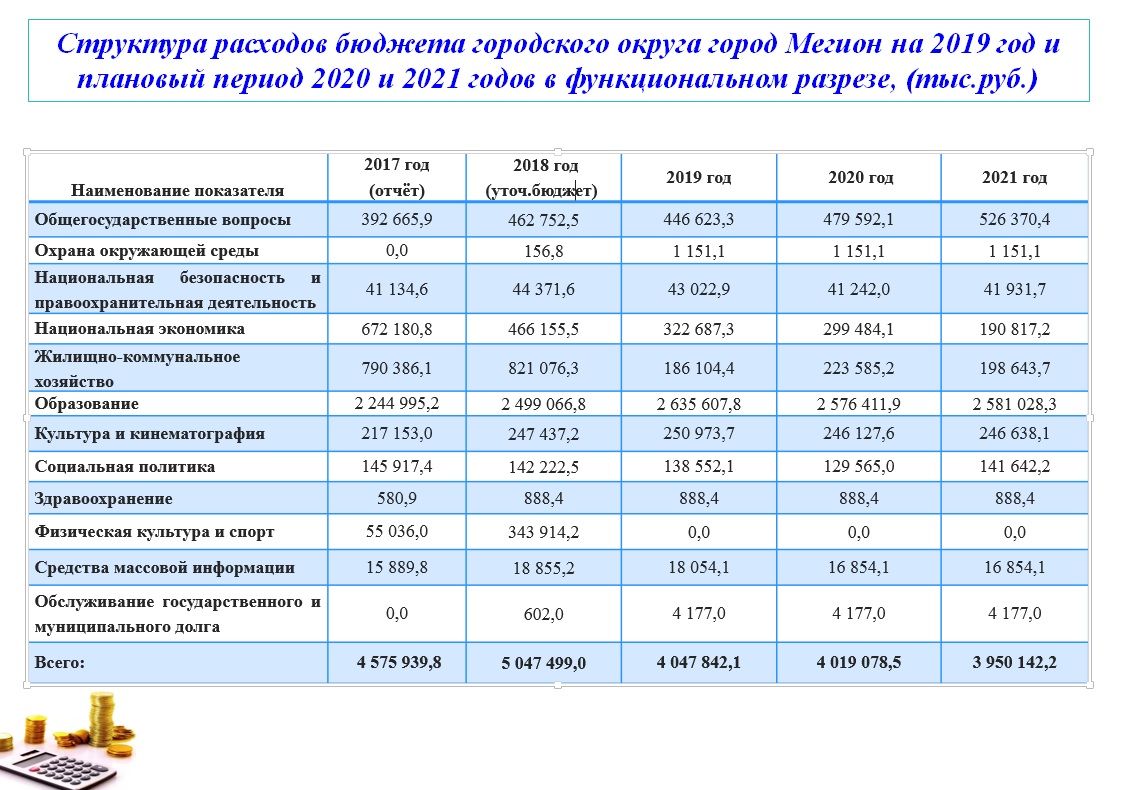 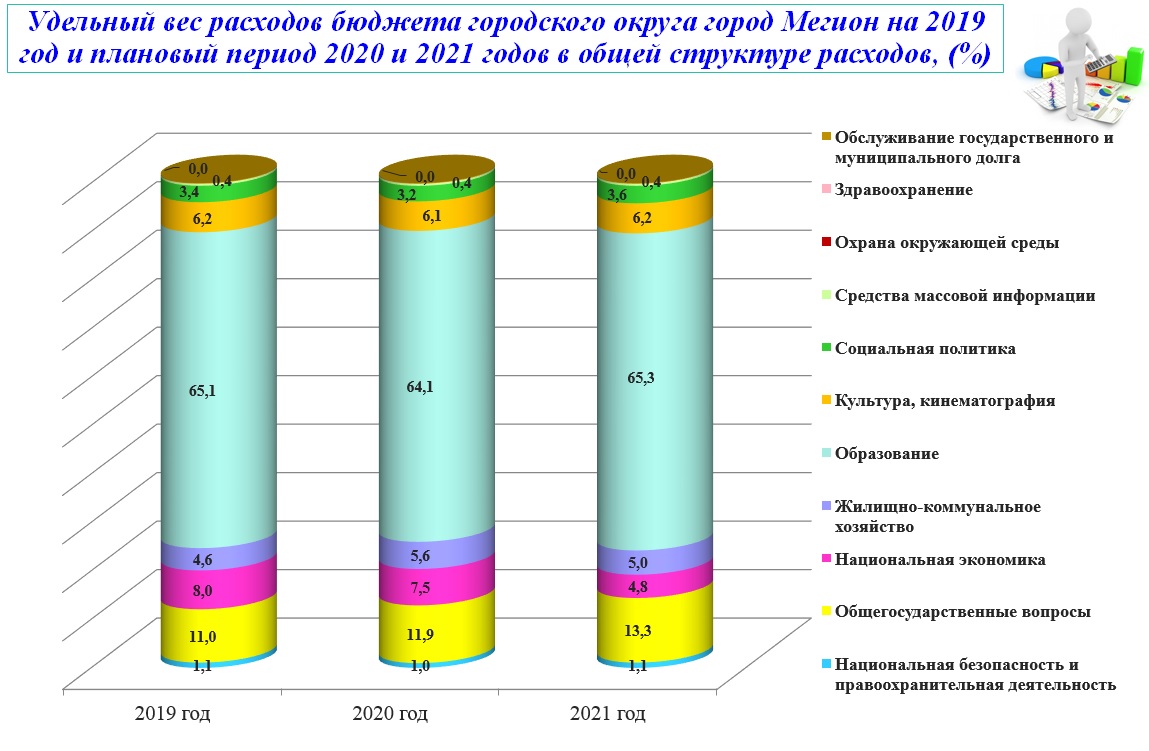 Расходы бюджета городского округа на реализацию муниципальных программ инепрограммные направления деятельности 									  	        (тыс. рублей)Общий объем расходов бюджета городского округа на реализацию 22 муниципальных программ на 2019 год –  3 951 670,7тыс. рублей.Удельный вес программных расходов в общем объеме расходов бюджета городского округа в 2019 году составляет 97,6 %.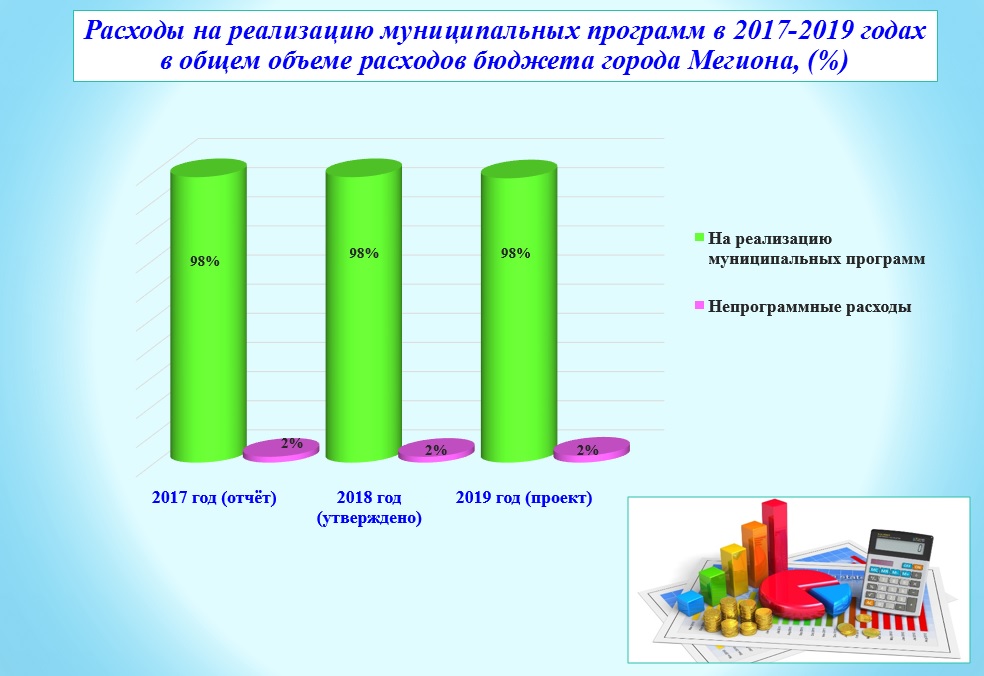 									               (тыс. рублей) Приоритетное значение имеют муниципальные программы городского округа социально-культурной направленности, которые в общем объеме расходов бюджета городского округа на 2019 год занимают наибольший удельный вес – 72,9 %.Более подробная характеристика муниципальных программ городского округа и их ресурсного обеспечения на 2019-2021 годы приведена ниже в настоящей пояснительной записке.1.Программа 01 0 00 00000 «Развитие систем гражданской защиты населения городского округа город Мегион на 2019-2025 годы»Координатором и исполнителем программный мероприятий муниципальной программы является муниципальное казенное учреждение «Управление гражданской защиты населения».Целью муниципальной программы является обеспечение приемлемого уровня безопасности жизнедеятельности и защищенности населения и территории городского округа город Мегион от опасностей, возникающих при военных конфликтах и чрезвычайных ситуаций. Задачи муниципальной программы:            1.Функционирование единой дежурно-диспетчерской службы городского округа город Мегион.            2.Совершенствование системы оповещения населения городского округа.          3.Предупреждение возникновения чрезвычайных ситуаций, а в случае их возникновения – ликвидация.          4.Построение (развитие), внедрение и эксплуатация аппаратно-программного комплекса «Безопасный город».      Объем финансового обеспечения на реализацию муниципальной программы в 2019-2021 годах определен в сумме 107 416,9 тыс. рублей, в том числе:                                                                                                                                                              (тыс. рублей)Удельный вес программных расходов на 2019 год сложился в размере 0,9% в общем объеме расходов бюджета.     Структура муниципальной программы состоит из четырех подпрограмм:1. подпрограмма «подпрограмма «Функционирование единой диспетчерской службы городского округа город Мегион»                                                                                                                                                                (тыс. рублей)В рамках реализации данной подпрограммы средства местного бюджета будут направлены на обслуживание аппаратно-программного комплекса ИСТОК-М, содержание и техническая поддержка каналов связи единой дежурно-диспетчерской службы.2. подпрограмма «Развитие системы оповещения населения при угрозе возникновения чрезвычайных ситуаций на территории городского округа город Мегион»                                                                                                                                                          (тыс. рублей)В целях реализации подпрограммы средства местного бюджета будут направлены на обслуживание территориальной автоматизированной системы централизованного оповещения населения при угрозе возникновения чрезвычайных ситуаций на территории городского округа город Мегион.           3. подпрограмма «Предупреждение и ликвидация чрезвычайных ситуаций»                                                                                                                                                        (тыс. рублей)В целях реализации подпрограммы средства местного бюджета будут направлены на обеспечение деятельности муниципального казенного учреждения «Управление гражданской защиты населения», созданного в целях реализации единой государственной политики в области гражданской обороны, защиты населения и территории городского округа город Мегион от чрезвычайных ситуаций и пожарной безопасности  в сумме 33 972,3 тыс. рублей; предупреждение и ликвидацию чрезвычайных ситуаций в период половодья, пожароопасный период в сумме 300,0 тыс. рублей. По подпрограмме Построение (развитие), внедрение и эксплуатация аппаратно-программного комплекса «Безопасный город» достижение целевых показателей не требует финансового обеспечения, и их результат будет достигнут в рамках обеспечения деятельности муниципального казенного учреждения «Управление гражданской защиты населения».                                          2. Программа 02 0 00 00000«Улучшение условий и охраны труда в городском округе город Мегион на 2019 - 2025 годы»	Координатором муниципальной программы является департамент экономического развития и инвестиций администрации города.Исполнители муниципальной программы - департамент экономического развития и инвестиций администрации города, муниципальное казённое учреждение «Служба обеспечения», муниципальные учреждения.Целью муниципальной программы является обеспечение конституционных прав и гарантий работников на здоровые и безопасные условия труда, снижение уровня производственного травматизма и профессиональной заболеваемости среди работников городского округа город Мегион.Задачи муниципальной программы:1.Реализация превентивных мер, направленных на улучшение условий труда работников, снижения уровня производственного травматизма.2.Совершенствование нормативно-правовой базы в области охраны труда, информационное обеспечение и пропаганда охраны труда на территории городского округа город Мегион.Объем финансового обеспечения на реализацию муниципальной программы в 2019-2021 годах определен в сумме 11 853,0 тыс. рублей, в том числе:                                                                                                                                                               (тыс. рублей)Удельный вес программных расходов на 2019 год сложился в размере 0,09 % в общем объеме расходов бюджета.Муниципальная программа сформирована исходя из поставленных задач и не содержит подпрограмм.      Структура муниципальной программы состоит из четырех основных мероприятий:1.основное мероприятие «Совершенствование государственного управления охраной труда в городском округе город Мегион»                                                                                                                                      (тыс. рублей)     В целях реализации основного мероприятия муниципальной программы средства будут направлены на осуществление отдельных государственных полномочий в сфере трудовых отношений и государственного управления охраной труда в сумме 3 470,5 тыс. рублей за счет целевых межбюджетных трансфертов из бюджета автономного округа, а также на организацию и проведение муниципального этапа смотра – конкурса «Лучший специалист по охране труда».2.основное мероприятие «Развитие социального партнерства между органами исполнительной власти, органами местного самоуправления, работодателями и общественными организациями для реализации государственной политики в области охраны труда»                                                                                                                                      (тыс. рублей)    В целях реализации основного мероприятия муниципальной программы средства будут направлены на организацию проведения семинаров, совещаний и обеспечение деятельности межведомственной комиссии.3.основное мероприятие «Снижение производственного травматизма»                                                                                                                                                                 (тыс. рублей)В целях реализации основного мероприятия муниципальной программы средства будут направлены на организацию и проведение специальной оценки условий труда, обучение по охране труда, обучение пожарно-техническому минимуму работников муниципальных учреждений.4. основное мероприятие «Улучшение условий труда в городском округе город Мегион»                                                                                                                                                                 (тыс. рублей)В целях реализации основного мероприятия муниципальной программы средства будут направлены на организацию мероприятия, посвященного Всемирному дню охраны труда. В рамках программных мероприятий планируется организация и проведение на территории города Мегиона конкурсов рисунка «Охрана труда глазами детей» и сочинений «Взгляд школьников на охрану труда».3. Программа 03 0 00 00000«Поддержка и развитие малого и среднего предпринимательства на территории городского округа город Мегион на 2019-2025 годы»            Координатором муниципальной программы является департамент экономического развития и инвестиций администрации города.Исполнители муниципальной программы - департамент экономического развития и инвестиций администрации города, департамент муниципального заказа администрации города, департамент муниципальной собственности администрации города, управление информационной политики администрации города.Целью муниципальной программы является создание благоприятного предпринимательского климата и условий для ведения бизнеса.Задачи муниципальной программы:1.Совершенствование механизмов финансовой и имущественной поддержки субъектов малого и среднего предпринимательства, организаций, образующих инфраструктуру поддержки субъектов малого и среднего предпринимательства.2.Информационно – консультационная поддержка субъектов малого и среднего предпринимательства. Объем финансового обеспечения на реализацию муниципальной программы в 2019-2021 годах определен в сумме 14 543,1 тыс. рублей, в том числе:                                                                                                                                                                (тыс. рублей)Удельный вес программных расходов на 2019 год сложился в размере 0,13 % в общем объеме расходов бюджета.Муниципальная программа сформирована исходя из поставленных задач и не содержит подпрограмм.Структура муниципальной программы состоит из пяти основных мероприятий:1.основное мероприятие «Создание условий для развития субъектов малого и среднего предпринимательства»                                                                                                                                                         (тыс. рублей)В целях реализации основного мероприятия муниципальной программы средства будут направлены на выполнение работ по мониторингу деятельности малого и среднего предпринимательства в целях определения приоритетных направлениях развития, на проведение конкурса, выставок, издание сборника информационно-методических материалов (организационных, правовых) о поддержке и развитии малого и среднего предпринимательства в городе.2.основное мероприятие «Финансовая поддержка субъектов малого и среднего предпринимательства, осуществляющих социально значимые виды деятельности, определенные муниципальными образованиями и деятельность в социальной сфере»                                                                                                                                                     (тыс. рублей)В целях реализации основного мероприятия муниципальной программы средства будут направлены на осуществление финансовой поддержки, в части возмещения затрат связанных с прохождением курсов повышения квалификации, на аренду нежилых помещений, по обязательной и добровольной сертификации (декларированию) продукции местных товаропроизводителей.3.основное мероприятие «Финансовая поддержка начинающих предпринимателей»                                                                                                                                                 (тыс. рублей)В целях реализации основного мероприятия муниципальной программы средства будут направлены на осуществление финансовой поддержки, в части возмещения затрат на аренду нежилых помещений, на приобретение оборудования (основных средств) и лицензионных программных продуктов.4.основное мероприятие «Развитие инновационного и молодежного предпринимательства»                                                                                                                                                                    (тыс. рублей)В целях реализации основного мероприятия муниципальной программы средства будут направлены на осуществление финансовой поддержки, в части возмещения затрат инновационным компаниям, деятельность которых заключается в практическом применении (внедрении) результатов интеллектуальной деятельности на территории муниципального образования автономного округа.5.основное мероприятие «Имущественная поддержка»Финансирование на данное мероприятие не предусмотрено. 4.Программа 04 0 00 00000 «Поддержка социально - ориентированных некоммерческих организаций на 2019-2025 годы»Координатором муниципальной программы является управление делами администрации города.Исполнители муниципальной программы - отдел по работе с общественными организациями и обращениями граждан управления делами администрации города, департамент муниципальной собственности администрации города, управление информационной политики администрации города.Целью муниципальной программы является создание благоприятных условий для развития и привлекательности деятельности социально ориентированных некоммерческих организаций, повышение активности населения города Мегиона в решении общественно-значимых вопросов.Задачей муниципальной программы является оказание поддержки деятельности социально-ориентированных некоммерческих организаций с максимальным использованием потенциала местных сообществ, власти и бизнеса для дальнейшего развития гражданского общества на территории города с целью его социально-экономического развития.Объем финансового обеспечения на реализацию муниципальной программы в 2019-2021 годах определен в сумме 800,0 тыс. рублей, в том числе:                                                                                                                                                                (тыс. рублей)Удельный вес программных расходов в 2019 году сложился в размере 0,01 % в общем объеме расходов бюджета.Муниципальная программа сформирована исходя из поставленных задач и не содержит подпрограмм.Мероприятия программы направлены на оказание финансовой, имущественной, информационной и консультационной поддержки социально ориентированным некоммерческим организациям города Мегиона в форме предоставления субсидий. 5.Программа 05 0 00 00000 «Управление муниципальными финансами в городском округе город Мегионна 2019-2025 годы»Координатором муниципальной программы является департамент финансов администрации города.Исполнители муниципальной программы – департамент финансов администрации города, муниципальное казенное учреждение «Служба обеспечения», администрация города.Целью муниципальной программы является обеспечение долгосрочной сбалансированности и устойчивости бюджета городского округа город Мегион, повышение качества управления муниципальными финансами городского округа город Мегион.Задачи муниципальной программы:1.Организация бюджетного процесса.2.Обеспечение сбалансированности бюджета городского округа город Мегион.3.Эффективное управление муниципальным долгом.     Объем финансового обеспечения на реализацию муниципальной программы в 2019-2021 годах определен в сумме 107 901,9 тыс. рублей, в том числе:      (тыс. рублей)Удельный вес программных расходов в 2019 году сложился в размере 0,9 % в общем объеме расходов бюджета.Структура муниципальной программы состоит из трех подпрограмм:1.подпрограмма «Организация бюджетного процесса в городском округе»             (тыс. рублей)	В рамках реализации данной подпрограммы средства местного бюджета будут направлены на обеспечение деятельности департамента финансов администрации города.           Уменьшение показателей объема финансового обеспечения реализации программных мероприятий по отношению к 2018 году обусловлено отражением расходов на финансовое обеспечение деятельности муниципального казенного учреждения «Централизованная бухгалтерия» с 2019 финансового года в муниципальной программе «Развитие муниципального управления на 2019-2025 годы».                         2.подпрограмма «Управление муниципальным долгом»                                                                                                                                                                     (тыс. рублей)           В рамках реализации данной подпрограммы средства местного бюджета будут направлены на обслуживание муниципального долга в случае привлечения кредитов из бюджетов других уровней бюджетной системы Российской Федерации или кредитных организаций в соответствии с программой муниципального внутреннего заимствования городского округа город Мегион.6. Программа 06 0 00 00000«Развитие культуры и туризма в городском округе город Мегион на 2019 -2025 годы»Координатором муниципальной программы является отдел культуры администрации города.Исполнителями муниципальной программы являются отдел культуры администрации города, муниципальное бюджетное образовательное учреждение дополнительного образования «Детская школа искусств им. А.М.Кузьмина», муниципальное бюджетное образовательное учреждение дополнительного образования «Детская школа искусств №2», муниципальное бюджетное образовательное учреждение дополнительного образования «Детская художественная школа», муниципальное бюджетное учреждение «Централизованная библиотечная система», муниципальное автономное учреждение «Региональный историко-культурный и экологический центр», муниципальное автономное учреждение «Дворец искусств», муниципальное автономное учреждение «Театр музыки», муниципальное казенное учреждение «Капитальное строительство».            Цели муниципальной программы определяются в соответствии с приоритетами государственной политики и ключевыми проблемами в отраслях культуры и туризма:▪ укрепление единого культурного пространства городского округа город Мегион;▪ создание комфортных условий и равных возможностей доступа населения к культурным ценностям, цифровым ресурсам, самореализации и раскрытия таланта каждого жителя городского округа город Мегион.Задачи муниципальной программы: 1.Повышение качества услуг в сфере культуры путем модернизации имущественного комплекса учреждений и организаций культуры.            2.Создание равной доступности для населения к знаниям, информации и культурным ценностям, реализации каждым человеком его творческого потенциала.            3.Совершенствование системы управления сферы культуры и историко-культурного наследия.     Объем финансового обеспечения на реализацию муниципальной программы в 2019-2021 годах определен в сумме 1 232 356,1 тыс. рублей, в том числе:                                                                                                                                                                              (тыс. рублей)Удельный вес программных расходов в 2019 году сложился в размере 10,3% в общем объеме расходов бюджета.В целом изменение параметров финансового обеспечения муниципальной программы на 2019-2021 годы обусловлено:увеличением (на 4%) расходов, направляемых на фонд оплаты труда, в целях обеспечения сбалансированности и дифференциации системы оплаты труда в сфере культуры в зависимости от уровня квалификации и сложности выполняемых работ, а также выполнения в соответствии с федеральным законом требований по обеспечению минимального размера оплаты труда и сохранения достигнутых в 2018 году соотношений по уровню оплаты труда работников сферы культуры; передачей бюджетных ассигнований в части финансирования сертификата персонифицированного финансирования дополнительного образования детей (80 штук) в муниципальную программу «Развитие системы образования и молодежной политики на 2019-2015 годы»;включением в муниципальную программу мероприятий по софинансированию расходных обязательств, связанных с обновлением материально-технической базы муниципальных детских школ искусств.          Структура муниципальной программы состоит из трех подпрограмм:1.подпрограмма «Сохранение исторического и культурного наследия, снижение инфраструктурных ограничений с целью обеспечения функционирования всех видов культурной деятельности»                                                                                                                                                          (тыс. рублей)В рамках данной подпрограммы средства местного бюджета будут направлены на реализацию следующих мероприятий:♦ формирование информационных ресурсов общедоступных библиотек, поддержка деятельности и отдельных направлений библиотечного обслуживания населения общедоступными библиотеками городского округа;♦ устранение предписаний надзорных органов;♦ мероприятия по подготовке учреждений к осенне-зимнему периоду;♦ проведение ремонта муниципальных учреждений культуры;♦ обновление материально-технической базы учреждений культуры.Средства бюджета автономного округа в рамках национального проекта «Культура» будут направлены на модернизацию общедоступных муниципальных библиотек, а также на обновление материально-технической базы муниципальных детских школ искусств, в том числе на приобретение музыкальных инструментов.2.подпрограмма «Поддержка творческих инициатив, способствующих самореализации населения»             (тыс. рублей)В рамках реализации данной подпрограммы средства будут направлены на:                ♦ поиск, выявление и сопровождение одаренных детей и молодежи в сфере культуры и искусств;             ♦ проведение государственных, народных, календарных, профессиональных праздников, в том числе направленных на сохранение, возрождение и развитие народных художественных промыслов и ремесел;             ♦ показ кинофильмов; ♦ предоставление субсидий некоммерческим организациям, реализующих творческие проекты в сфере культуры, предусматривающие расходы на проведение культурно-массовых мероприятий.3. подпрограмма «Организационные, экономические механизмы развития культуры и историко-культурного наследия»» (тыс. рублей)В рамках данной подпрограммы за счет средств местного бюджета предусмотрено финансовое обеспечение выполнения муниципального задания и предоставление субсидий на иные цели муниципальным учреждениям, подведомственным отделу культуры администрации города, в том числе:      ♦ МАУ «Дворец искусств»;      ♦ МБУ «Централизованная библиотечная система»;      ♦ МАУ «Региональный историко-культурный   и экологический центр»;      ♦ МАУ «Театр музыки»;      ♦ МБУ ДО «Детская художественная школа»;      ♦ МБУ ДО «Детская школа искусств имени Кузьмина»;      ♦ МБУ ДО «Детская школа искусств №2».   7. Программа 07 0 00 00000«Развитие муниципальной службы в городском округе город Мегион на 2019-2025 годы»Координатором муниципальной программы является 	управление по вопросам муниципальной службы и кадров администрации города.Исполнители муниципальной программы – администрация города Мегиона, муниципальное казенное учреждение «Служба обеспечения».Целью муниципальной программы является формирование высококвалифицированного кадрового состава муниципальной службы, обеспечивающего эффективность муниципального управления в городе Мегионе, повышение профессиональной компетентности муниципальных служащих и лиц, включенных в кадровый резерв и резерв управленческих кадров городского округа город Мегион.Задачи муниципальной программы:            		1. Повышение качества формирования кадрового состава муниципальной службы городского округа город Мегион.2. Совершенствование системы профессионального развития муниципальных служащих и резерва управленческих кадров в городском округе город Мегион, повышение их профессионализма и компетентности.		  Объем финансового обеспечения на реализацию муниципальной программы в 2019-2021 годах определен в сумме 1 200,0 тыс. рублей, в том числе:                                                                                                                                                                         (тыс. рублей)Удельный вес программных расходов в 2019 году сложился в размере 0,01 % в общем объеме расходов бюджета.Муниципальная программа сформирована исходя из поставленных задач и не содержит подпрограмм.Основное мероприятие муниципальной программы «Повышение  уровня профессиональной компетентности муниципальных служащих» направлено на организационно-правовое обеспечение муниципальной службы в городском округе город Мегион,  внедрение эффективных технологий и методов кадровой работы, обеспечение повышения профессиональной компетентности муниципальных служащих и лиц, включенных в кадровый резерв городского округа город Мегион, реализацию механизма предупреждения коррупции, выявления и разрешения конфликта интересов на муниципальной службе, реализацию механизмов системы открытости, гласности в деятельности муниципальной службы путем обеспечения публикаций о положительных результатах деятельности муниципальной службы в печатных изданиях и на официальном сайте органов местного самоуправления города Мегиона.8.Программа 08 0 00 00000 «Информационное обеспечение деятельности органов местного самоуправления городского округа город Мегион на 2019 -2025 годы»Координатором муниципальной программы является управление информационной политики администрации города.	Исполнители муниципальной программы – управление информационной политики администрации города, муниципальное казенное учреждение «Информационное агентство «Мегионские новости».Целью муниципальной программы является функционирование системы производства и доведения до населения городского округа город Мегион информации о деятельности органов местного самоуправления, иной социально-значимой информации, способствующей сохранению социальной стабильности в городском округе, эффективному взаимодействию органов местного самоуправления и населения, социально-экономическому развитию муниципального образования.Цели муниципальной программы непосредственно связаны с приоритетами развития городского округа город Мегион и достигаются путем решения следующих задач:		♦ обеспечение производства и распространения информации населения городского округа город Мегион о деятельности органов местного самоуправления, иной социально значимой информации;	♦ обеспечение производства имиджевой печатной продукции, в объемах, достаточных для реализации мероприятий органов местного самоуправления в течение года.      Объем финансового обеспечения на реализацию муниципальной программы в 2019-2021 годах определен в сумме 51 307,3 тыс. рублей, в том числе:                                                                                                                                                                                                                                                                                                                                       (тыс. рублей)Муниципальная программа сформирована исходя из поставленных задач и не содержит подпрограмм.Исполнение программы будет направлено на:▪реализацию программных мероприятий по подготовке и размещению информации в телевизионном эфире, радио эфирах, в региональных СМИ, изготовление печатных материалов;▪обеспечение деятельности муниципального казённого учреждения «Информационное агентство» «Мегионские новости».9. Программа 09 0 00 00000 «Развитие физической культуры и спорта в муниципальном образовании город Мегион на 2019-2025 годы»Координатором программы является отдел физической культуры и спорта администрации города Мегиона.Исполнители муниципальной программы – отдел физической культуры и спорта администрации города, муниципальное бюджетное учреждение дополнительного образования «ДЮСШ «Вымпел», муниципальное автономное учреждение дополнительного образования «ДЮСШ «Юность», муниципальное казенное учреждение «Капитальное строительство», социально-ориентированные некоммерческие организации.Целью муниципальной программы является создание условий населению городского округа для регулярных занятий физической культурой и спортом, развитие спортивной инфраструктуры, обеспечение подготовки спортивного резерва, повышение качества оказания услуг в сфере физической культуры и спорта.  Задачи муниципальной программы:1.Повышение мотивации всех возрастных категорий и социальных групп граждан к регулярным занятиям физической культурой и массовым спортом.2.Развитие спортивной инфраструктуры.3.Развитие детско-юношеского спорта, подготовка и обеспечение спортивного резерва.4.Создание условий для успешного выступления спортсменов городского округа город Мегион на спортивных соревнованиях.5.Обеспечение деятельности муниципальных учреждений сферы физической культуры и спорта.     Объем финансового обеспечения на реализацию муниципальной программы в 2019 -2021 годах определен в сумме 504 374,5 тыс. рублей, в том числе:				                                                                                                                                                                                                                                                                                                                                                       (тыс. рублей)Удельный вес программных расходов в 2019 году сложился в размере 4,2 % в общем объеме расходов бюджета.В целом изменение параметров финансового обеспечения муниципальной программы на 2019-2021 годы обусловлено:▪увеличением (на 4%) расходов, направляемых на фонд оплаты труда, в целях обеспечения сбалансированности и дифференциации системы оплаты труда работников дополнительного образования в сфере физической культуры и спорта в зависимости от уровня квалификации и сложности выполняемых работ, а также выполнения в соответствии с федеральным законом требований по обеспечению минимального размера оплаты труда и сохранения достигнутых в 2018 году соотношений по уровню оплаты труда работников дополнительного образования в сфере физической культуры и спорта; ▪передачей бюджетных ассигнований в части финансирования сертификата персонифицированного финансирования дополнительного образования детей (880 штук) в муниципальную программу «Развитие системы образования и молодежной политики городского округа город Мегион на 2019-2025 годы». Структура расходов муниципальной программы городского округа город Мегион «Развитие физической культуры и спорта в муниципальном образовании город Мегион на 2019-2025 годы»         Структура муниципальной программы состоит из двух подпрограмм:1.подпрограмма «Развитие физической культуры и массового спорта»                                                                                                                                                  (тыс. рублей)Бюджетные ассигнования на реализацию подпрограммы по направлениям расходования средств представлены следующим образом.           Объем средств местного бюджета планируется направить на укрепление материально-технической базы спортивных учреждений, находящихся в муниципальной собственности на 2019 год в сумме 4 500,0 тыс. рублей, на 2020-2021 годы ежегодно по 500,0 тыс. рублей на следующие направления            ▪ ремонт объектов муниципальных учреждений дополнительного образования детей в области физической культуры и спорта;            ▪ мероприятия по обеспечению комплексной безопасности и комфортных условий в муниципальных учреждениях дополнительного образования в области физической культуры  и спорта, а также мероприятия по подготовке к осенне-зимнему периоду. На предоставление субсидий некоммерческим организациям, осуществляющим развитие игровых, приоритетных видов спорта, из бюджета муниципального образования ежегодно планируется направлять средства в сумме 115,6 тыс. рублей. Бюджетные ассигнования на оказание муниципальных услуг (выполнение работ) путём предоставления субсидий двум муниципальным учреждениям подведомственным отделу физической культуры и спорта администрации города запланированы на 2019-2021 годы ежегодно по 162 133,1 тыс. рублей. 2.подпрограмма «Развитие системы подготовки спортивного резерва»        (тыс. рублей)Бюджетные ассигнования на реализацию подпрограммы по направлениям расходования средств представлены следующим образом.Из бюджета автономного округа будет продолжено предоставление субсидии на софинансирование расходов муниципальных образований по обеспечению физкультурно-спортивных организаций, осуществляющих подготовку спортивного резерва, спортивным оборудованием, экипировкой и инвентарем, медицинского сопровождения тренировочного процесса, проведения тренировочных сборов и участия в соревнованиях на 2019 год в сумме 1 563,5 тыс. рублей, на 2020-2021 годы ежегодно по 2 604,2 тыс. рублей.Планируется направить на софинансирование вышеуказанных расходов за счет средств местного бюджета в 2019 году- 82,3 тыс. рублей, на 2020-2021 годы ежегодно по 137,1 тыс. рублей.Средства местного бюджета планируется направить на участие спортсменов в официальных спортивно-массовых мероприятиях, на проведение мероприятий, первенств и чемпионатах по видам спорта в 2019 году в сумме 3 000,0 тыс. рублей, в 2020-2021 годы ежегодно по 1 000,0 тыс. рублей.10.Программа 10 0 00 00000«Управление муниципальным имуществом городского округа город Мегион на 2019-2025 годы»Координатором муниципальной программы является департамент муниципальной собственности администрации города.	Исполнители муниципальной программы – департамент муниципальной собственности администрации города, администрация города, муниципальное казенное учреждение «Капитальное строительство», муниципальное казенное учреждение «Служба обеспечения».Целью муниципальной программы является осуществление эффективного управления муниципальной собственностью и защиты имущественных интересов городского округа город Мегион. Задачи муниципальной программы:1.Организационно-техническое и финансовое обеспечение деятельности Департамента муниципальной собственности администрации города.2.Содержание объектов муниципальной собственности городского округа город Мегион.           3.Капитальный ремонт, реконструкция и ремонт муниципального имущества.            Объем финансового обеспечения на реализацию муниципальной программы в 2019-2021 годах определен в сумме 162 497,4 тыс. рублей, в том числе:	        (тыс. рублей)Удельный вес программных расходов в 2019 году сложился в размере 1,5% в общем объеме расходов бюджета.Структура муниципальной программы состоит из трех основных мероприятий:1.основное мероприятие «Обеспечение деятельности департамента муниципальной собственности администрации города»            (тыс. рублей)	В рамках реализации основного мероприятия средства местного бюджета будут направлены на организационно-техническое и финансовое обеспечение деятельности департамента муниципальной собственности администрации города.2.основное мероприятие «Обеспечение выполнения полномочий и функций Департамента муниципальной собственности администрации города в установленных сферах деятельности»            (тыс. рублей)В рамках реализации основного мероприятия средства местного бюджета будут направлены на обеспечение выполнения функций по осуществлению полномочия в сфере владения, пользования и распоряжения имуществом, находящимся в муниципальной собственности городского округа, включая: ▪проведение инвентаризации и паспортизации объектов муниципальной собственности в части подготовки и оформлении кадастровых паспортов и планов, необходимых для последующей регистрации права муниципальной собственности;▪оценку объектов муниципальной собственности, оформление отчётов о рыночной стоимости объектов в соответствии с законодательством Российской Федерации;▪оплату коммунальных платежей за квартиры, находящиеся в муниципальной собственности и незаселённые определенный период времени;▪техническое освидетельствование оборудования, экспертизу (технического состояния) оборудования, подлежащего списанию;▪оплату налогов;▪землеустроительные работы по формированию и проведению государственного учёта земельных участков под многоквартирными домами;▪формирование земельных дел для проведения аукционов по продаже права на заключение договоров аренды земельных участков под жилищное строительство, подготовку схем расположения земельных участков, изготовления межевых планов;▪проведение государственного кадастрового учёта земельных участков под автомобильными дорогами;           ▪формирование земельных дел под объектами муниципальной собственности, подготовку схем расположения земельных участков, изготовления межевых планов;▪охрану объектов, находящихся в казне городского округа город Мегион;▪организацию работ по обследованию ограждающих и несущих конструкций жилых домов;            ▪внесение платы за помещения, находящиеся в муниципальной собственности, на капитальный ремонт общего имущества в многоквартирных домах.3.основное мероприятие «Капитальный ремонт, реконструкция и ремонт муниципального имущества»            (тыс. рублей)В целях реализации основного мероприятия объем бюджетных ассигнований обеспечит выполнение работ капитального характера по ремонту административного здания по адресу: ул.Нефтяников, дом 8, г.Мегион (ремонт крыши). Услуги по выполнению проектно-сметной документации осуществлены в 2018 году. 11.Программа 11 0 00 00000«Развитие жилищной сферы на территории городского округа город Мегион на 2019-2025 годы»            Координатором муниципальной программы является департамент муниципальной собственности администрации города. Исполнители муниципальной программы - департамент муниципальной собственности администрации города, департамент экономического развития и инвестиций администрации города, муниципальное казенное учреждение «Капитальное строительство», управление архитектуры и градостроительства администрации города.           Целью муниципальной программы является создание условий для развития жилищного строительства на территории городского округа город Мегион и обеспечения жильем отдельных категорий граждан.           Задачи муниципальной программы:           1.Улучшение жилищных условий молодых семей, проживающих в городском округе город Мегион.           2.Улучшение жилищных условий граждан, проживающих на территории городского округа город Мегион.            3.Улучшение жилищных условий граждан:            -дети-сироты, дети, оставшиеся без попечения родителей;             -ветераны, инвалиды, семьи, имеющие детей инвалидов;            -ветераны Великой Отечественной Войны;            -семьи, имеющие трех и более детей. 4.Приобретение жилых помещений в целях переселения граждан, проживающих в непригодном для проживания (аварийном) жилье, а также для обеспечения жилыми помещениями граждан, состоящих на учете в качестве нуждающихся в жилых помещениях, предоставляемых по договорам социального найма.5.Увеличение объемов строительства инженерных сетей для обеспечения земельных участков под жилищное строительство инженерной инфраструктурой.6.Подготовка территории для индивидуального жилищного строительства в целях обеспечения земельными участками отдельных категорий граждан.7.Расселение граждан из строений, приспособленных для проживания расположенных на территории городского округа город Мегион с целью дальнейшей ликвидации.            Объем финансового обеспечения на реализацию муниципальной программы в 2019-2021 годах определен в сумме 489 941,4 тыс. рублей, в том числе:                                                                                                                                   (тыс. рублей)Удельный вес программных расходов на 2019 год сложился в размере 3,4 % в общем объеме расходов бюджета.Структура муниципальной программы состоит из трех подпрограмм:1.подпрограмма «Обеспечение жильем молодых семей»                                                                                                                                                                 (тыс. рублей)              В рамках реализации подпрограммы планируется государственная (муниципальная) поддержка одной семьи, имеющей статус «молодой семьи».  2.подпрограмма «Улучшение жилищных условий отдельных категорий граждан»                                                                                                                                                                    (тыс. рублей)           В рамках реализации подпрограммы планируется государственная поддержка десяти детей сирот. В соответствии с Федеральными законами от 12.01.1995 №5-ФЗ «О ветеранах» и от  24.11.1995 181-ФЗ «О социальной защите инвалидов в Российской Федерации» государственная поддержка будет направлена на улучшение жилищных условий 12 человек.                  3.подпрограмма «Содействие развитию жилищного строительства территории городского округа город Мегион»                                                                                                                                        (тыс.рублей)           Реализация программы позволит обеспечить устойчивое сокращение непригодного для проживания жилищного фонда, что позволит существенно сократить число нуждающихся в улучшении жилищных условий. В 2019 году на эти цели планируется приобретение порядка двух тысяч квадратных метров жилья.12.Программа 12 0 00 00000«Развитие информационного общества на территории городского округа город Мегион на 2019-2025 годы»Координатором муниципальной программы является муниципальное бюджетное учреждение «Мегионский центр информационно-коммуникационных технологий «Вектор». Исполнитель программных мероприятий -  муниципальное бюджетное учреждение «Мегионский центр информационно-коммуникационных технологий «Вектор».Целью программы является получение гражданами преимуществ от применения информационных и телекоммуникационных технологий. К числу основных задач для решения вышеуказанных целей программы – обеспечение доступа к информации о деятельности органов местного самоуправления и находящихся в их ведении учреждений, развитие и сопровождение инфраструктуры электронного правительства и информационных систем, имеющих важное значение для социально-экономического развития, обеспечение деятельности МБУ МЦИКТ «Вектор». Объем финансового обеспечения на реализацию муниципальной программы в 2019-2021 годах определен в сумме 97 689,2 тыс. рублей, в том числе:                                                                                                                                             (тыс. рублей)Удельный вес программных расходов в 2019 году сложился в размере 0,8 % в общем объеме расходов бюджета.Муниципальная программа сформирована исходя из поставленных задач и не содержит подпрограмм.Реализация мероприятий программы позволит:обеспечить доступ к информации о деятельности органов местного самоуправления и находящихся в их ведении учреждений, развитие и сопровождение инфраструктуры электронного правительства и информационных сетей;обеспечить защиту информации органов местного самоуправления городского округа город Мегион;обеспечить деятельность муниципального бюджетного учреждений «Мегионский центр информационно-коммуникационных технологий «Вектор».13. Программа 13 0 00 00000«Развитие транспортной системы городского округа город Мегион на 2019 -2025 годы»Координатором муниципальной программы является управление жилищно-коммунального хозяйства администрации города. 	Исполнители муниципальной программы - управление жилищно-коммунального хозяйства администрации города, муниципальное казенное учреждение «Капитальное строительство».Целью муниципальной программы является развитие современной транспортной инфраструктуры, обеспечивающей повышение доступности и безопасности услуг транспортного комплекса для населения городского округа город Мегион.      Задачи муниципальной программы:1.Реконструкция (строительство), капитальный ремонт и ремонт автомобильных дорог общего пользования местного значения.      2.Создание условий для предоставления транспортных услуг по перевозке пассажиров на маршрутной сети и организация транспортного обслуживания.      3.Содержание и текущий ремонт автомобильных дорог, проездов и элементов обустройства улично-дорожной сети городского округа город Мегион.      4.Создание системы пропаганды с целью формирования негативного отношения к правонарушениям в сфере дорожного движения и формирование у детей навыков безопасного поведения на дорогах.Объем финансового обеспечения на реализацию муниципальной программы в 2019-2021 годах определен в сумме 354 280,3 тыс. рублей, в том числе:                                                                                                                                                                (тыс. рублей)Удельный вес программных расходов на 2019 год сложился в размере 3,8 % в общем объеме расходов бюджета.Структура муниципальной программы состоит из трех подпрограмм:     1.подпрограмма «Развитие транспортной системы»                                                                                                                                                    (тыс. рублей)В целях реализации основного мероприятия «Строительство (реконструкция), капитальный ремонт и ремонт автомобильных дорог общего пользования местного значения» муниципальной программы бюджетные средства будут направлены на устранение нарушений, выявленных контрольно-надзорными органами на улично-дорожной сети городского округа город Мегион, в части устранения колейности дорожного покрытия, на ремонт и обустройство автомобильных дорог в границах городского округа в сумме 40 969,8 тыс. рублей, из них 38 921,3 тыс. рублей средства бюджета автономного округа и 2 048,5 тыс. рублей доля софинансирования за счет средств местного бюджета.      В целях реализации основного мероприятия «Обеспечение доступности и повышение качества транспортных услуг автомобильным транспортом» муниципальной программы средства местного бюджета будут направлены на оказание услуг по перевозке пассажиров автомобильным транспортом общего пользования на муниципальных автобусных маршрутах на территории городского округа город Мегион.2.подпрограмма «Содержание и текущий ремонт автомобильных дорог, проездов, элементов обустройства улично-дорожной сети, объектов внешнего благоустройства городского округа город Мегион»(тыс. рублей)	В целях реализации основного мероприятия муниципальной программы средства будут направлены на содержание и ремонт автомобильных дорог, проездов и элементов обустройства улично-дорожной сети города Мегиона и пгт.Высокий, нанесение линий дорожной разметки.3. подпрограмма «Формирование законопослушного поведения участников дорожного движения, повышение безопасности дорожного движения в городском округе город Мегион»(тыс. рублей)	В целях реализации основного мероприятия муниципальной программы средства будут направлены на монтаж технологических средств организации дорожного движения на улично-дорожной сети.Программа 14 0 00 00000«Развитие жилищно-коммунального комплекса и повышение энергетической эффективности в городском округе город Мегион на 2019 -2025 годы»Координатором муниципальной программы является управление жилищно-коммунального хозяйства администрации города. 	Исполнители муниципальной программы - управление жилищно-коммунального хозяйства администрации города, муниципальное казенное учреждение «Капитальное строительство», муниципальные бюджетные учреждения, предприятия жилищно-коммунального комплекса. Целью муниципальной программы является развитие жилищно-коммунального комплекса и повышение энергетической эффективности, создание условий для комфортного проживания граждан, повышение качества и надежности предоставления жилищно-коммунальных услуг населению.      Задачи муниципальной программы:1.Улучшение санитарного состояния городского округа город Мегион.2.Установление единого порядка содержания объектов внешнего благоустройства на территории городского округа город Мегион.3.Модернизация систем коммунальной инфраструктуры на основе использования энергоэффективных и экологически чистых технологий.4.Модернизация и строительство объектов коммунального комплекса городского округа город Мегион.5.Субсидии организациям городского округа город Мегион.6.Энергосбережение в бюджетной сфере.7.Энергосбережение в жилищной сфере.8.Выполнение ремонта с внедрением современных строительных материалов.9.Повышение эффективности управления и содержания общего имущества многоквартирных домов.Объем финансового обеспечения на реализацию муниципальной программы в 2019-2021 годах определен в сумме 177 023,4 тыс. рублей, в том числе:                                                                                                                                                                (тыс. рублей)Удельный вес программных расходов на 2019 год сложился в размере 1,6 % в общем объеме расходов бюджета.Структура муниципальной программы состоит из пяти подпрограмм:     1. подпрограмма «Содержание объектов внешнего благоустройства городского округа город Мегион»                                                                                                                                                    (тыс. рублей)	В целях реализации основного мероприятия «Обеспечение стабильной благополучной эпизоотической обстановки в городском округе город Мегион и защита населения от болезней, общих для человека и животных» муниципальной программы бюджетные средства будут направлены:▪на отлов, транспортировку, содержание, умерщвление и утилизацию безнадзорных и бродячих животных, обитающих на территории городского округа в сумме 794,1 тыс. рублей, из них 494,1 тыс. рублей средства бюджета автономного округа и 300,0 тыс. рублей средства местного бюджета.▪на проведение дезинсекции (акарицидная и ларвицидная обработка) и барьерной дератизации на территории городского округа город Мегион в сумме 888,4 тыс. рублей (средства бюджета автономного округа).	В целях реализации основного мероприятия «Обеспечение единого порядка содержания объектов внешнего благоустройства (в том числе, с применением инициативного бюджетирования)» муниципальной программы средства местного бюджета будут направлены на предоставление субсидии в форме грантов победителям конкурса поддержки местных инициатив в сумме 3 000,0 тыс. рублей и на проведение первоочередных мероприятий направленных на содержание объектов внешнего благоустройство в сумме 35 000,0 тыс. рублей, включая:▪потребление электроэнергии и обслуживание сетей уличного освещения;▪противопаводковые мероприятия;▪содержание кладбища;▪снос балков и жилых домов;▪ремонт и содержание площадей и скверов;▪ремонт, установку нового игрового оборудования на детских игровых площадках;▪закупку, посадку и уход за цветниками и газонами;▪подготовку объектов к новогодним мероприятиям. 2.подпрограмма «Модернизация и реформирование жилищно-коммунального комплекса городского округа город Мегион»                                                                                                                                                    (тыс. рублей)	Реализация основных мероприятий муниципальной программы позволит обеспечить:▪ бесперебойную работу центральных систем теплоснабжения, водоснабжения и водоотведения;▪ возмещение недополученных доходов организациям, осуществляющим оказание услуг населению по вывозу жидких бытовых отходов в зоне отсутствия централизованных сетей водоотведения по социально ориентированным тарифам;▪ возмещение недополученных доходов организациям, осуществляющим реализацию населению сжиженного газа.3.подпрограмма «Энергосбережение и повышение энергетической эффективности и энергобезопасности муниципального образования городской округ город Мегион»                                                                                                                                                    (тыс. рублей)	Реализация подпрограммы направлена на уменьшение потребления энергетических ресурсов в бюджетной сфере и жилищно-коммунальном комплексе, путем оснащения индивидуальными приборами учета энергоресурсов жилого фонда (установка и замена вышедших из строя).4.подпрограмма «Капитальный ремонт, реконструкция и ремонт муниципального жилищного фонда городского округа город Мегион»                                                                                                                                                    (тыс. рублей)	Реализация подпрограммы направлена на осуществление ремонтных работ в жилых помещениях, с внедрением современных строительных материалов.5.подпрограмма «Содействие проведению капитального ремонта многоквартирных домов на территории городского округа город Мегион» (тыс. рублей)Реализация мероприятий подпрограммы направлена на представление муниципальной поддержки для проведения капитального ремонта общего имущества в многоквартирных домах в рамках реализации окружного закона от 01.07.2013 N 54-оз «Об организации проведения капитального ремонта общего имущества в многоквартирных домах, расположенных на территории Ханты-Мансийского автономного округа – Югры», постановления правительства ХМАО-Югры от 02.09.2016 №334-п «О краткосрочном плане реализации программы капитального ремонта общего имущества в многоквартирных домах, расположенных на территории ХМАО-Югры, на 2017-2019 годы» (с изменениями).15. Программа 15 0 00 00000«Мероприятия в области градостроительной деятельности городского округа город Мегион на 2019-2025 годы»             Координатором и исполнителем муниципальной программы является управление архитектуры и градостроительства администрации города.            Целью муниципальной программы является совершенствование системы управления градостроительным развитием территории городского округа город Мегион.             Задачи муниципальной программы: 1.Актуализация сведений о современном состоянии территории городского округа города Мегион.            2.Улучшение предпринимательского климата в сфере строительства и повышения гарантий прав собственности на недвижимость, повышение эффективности деятельности органов местного самоуправления. Объем финансового обеспечения на реализацию муниципальной программы в 2019-2021 годах определен в сумме 24 884,3 тыс. рублей, в том числе:                                                                                                                                                        (тыс. рублей)Удельный вес программных расходов на 2018 году сложился в размере 0,4 % в общем объеме расходов бюджета.Муниципальная программа сформирована исходя из поставленных задач и не содержит подпрограмм. Основное мероприятие муниципальной программы направлено на реализацию проекта по модернизации информационной системы обеспечения градостроительной деятельности, а также актуализацию градостроительной документации.                                             16. Программа 16 0 00 00000«Формирование доступной среды для инвалидов и других маломобильных групп населения на территории городского округа город Мегионна 2019-2025 годы»            Координатором муниципальной программы является управление архитектуры и градостроительства администрации города.            Исполнители муниципальной программы - муниципальное казенное учреждение «Капитальное строительство», департамент образования и молодежной политики администрации города, отдел физической культуры и спорта и отдел культуры администрации города, департамент муниципальной собственности.           Целью муниципальной программы является создание правовых экономических и институциональных условий, способствующих интеграции инвалидов в общество и повышение уровня их жизни.           Задачи муниципальной программы:           1.Повышение доступности объектов социальной инфраструктуры для инвалидов и других маломобильных групп населенияФормирование условий для беспрепятственного доступа инвалидов и других маломобильных групп населения к объектам социальной инфраструктуры.            2.Повышение доступности жилых помещений (в соответствии с оптимальным перечнем) и общего имущества в многоквартирном доме, в котором расположены жилые помещения для инвалидов и других маломобильных групп населения.             Объем финансового обеспечения на реализацию муниципальной программы в 2019-2021 годах определен в сумме 1 687,5 тыс. рублей, в том числе:                                                                                                                                                                                                                                                                                                                                                                                                                                                                              (тыс. рублей)           Удельный вес программных расходов в 2019 году сложился в объеме 0,02 % в общем объеме расходов бюджета.                    Структура муниципальной программы состоит из двух основных мероприятий:                                                                                                                                         (тыс. рублей)            За счет предусмотренных бюджетных ассигнований будет обеспечена реализация комплекса мероприятий по дооборудованию, адаптации объектов социальной сферы посредством сооружения, пандусов, поручней, входных групп, лифтов, установки специализированного оборудования, вспомогательных средств и приспособлений для инвалидов с нарушением функций опорно-двигательного аппарата.            Реализация мероприятий будет осуществляться на основе заключенных муниципальных контрактов (договоров) на приобретение товаров (оказание услуг, выполнение работ) для муниципальных нужд. Так в 2019 году средства будут направлены на обустройство входной группы для беспрепятственного доступа маломобильных групп населения ДК «Сибирь» и МБДОУ детский сад №5 «Крепыш».17. Программа 17 0 00 00000 «Профилактика правонарушений в сфере общественного порядка, безопасности дорожного движения, незаконного оборота и злоупотребления наркотиками в городском округе город Мегион на 2019-2025 годы»Координатором программы является отдел взаимодействия с правоохранительными органами администрации города.    Исполнители муниципальной программы - отдел взаимодействия с правоохранительными органами администрации города, управление информационной политики администрации города, департамент образования и молодежной политики администрации города, муниципальное автономное учреждение «Дворец искусств», муниципальное казенное учреждение «Управление гражданской защиты населения», муниципальное автономное учреждение дополнительного образования «Детско-юношеская спортивная школа «Юность», муниципальное бюджетное учреждение дополнительного образования «Детско-юношеская школа «Вымпел».Целью муниципальной программы является обеспечение общественного порядка, профилактика правонарушений и организационное, нормативно-правовое и ресурсное обеспечение антинаркотической деятельности.Задачи муниципальной программы:1.Создание и совершенствование условий для обеспечения общественного порядка, в том числе с участием граждан.2.Правовое информирование граждан.3.Реализация профилактического комплекса мер в антинаркотической деятельности.Объем финансового обеспечения на реализацию муниципальной программы в 2019-2021 годах определен в сумме 1 701,6 тыс. рублей, в том числе:                                                                                                                                                       (тыс. рублей)                                                                                                                                                                              Удельный вес программных расходов в 2019 году сложился в размере 0,01 % в общем объеме расходов бюджета.Структура муниципальной программы состоит из двух подпрограмм:1. подпрограмма «Профилактика правонарушений»                                                                                                                                                                                                                                                                                                                                                           (тыс. рублей)               Основные мероприятия муниципальной программы нацелены на материальное стимулирование граждан, участвующих в охране общественного порядка, пресечении преступлений и иных правонарушений.               Правовое просвещение и информирование в сфере профилактики правонарушений направлено на изготовление и распространение продукции с информацией об определенных гражданских правах, свободах и обязанностях человека, а также способах их реализации, в целях правового просвещения, пропаганды преимущества правомерного поведения и разъясняющих последствия совершения правонарушений, а также информации, направленной на обеспечение защиты прав и свобод человека и гражданина, общества и государства от противоправных посягательств.2. подпрограмма «Профилактика незаконного оборота и потребления наркотических средств и психотропных веществ»                                                                                                                                                                                 (тыс. рублей)В рамках реализации подпрограммы «Профилактика незаконного оборота и потребления наркотических средств и психотропных веществ» бюджетные ассигнования будут направлены на:▪организацию и проведение семинаров, семинаров-тренингов, конференций, совещаний специалистов, представителей общественных организаций, волонтеров и иных лиц, занимающихся решением проблем наркомании;▪организацию пропаганды здорового образа жизни и формирование негативного отношения к наркотикам путем изготовления и распространения полиграфической продукции антинаркотической тематики;▪поддержку альтернативных моделей досуга, обеспечение работы городской лекторской группы, направленной на профилактику наркомании, токсикомании, алкоголизма и табакокурения.18.Программа 18 0 00 00000 «Укрепление межнационального и межконфессионального согласия, профилактика экстремизма и терроризма в городском округе город Мегион на 2019-2025 годы»Координатором программы является отдел взаимодействия с правоохранительными органами администрации города.Исполнители муниципальной программы - управление информационной политики администрации города, отдел культуры администрации города, департамент образования и молодежной политики администрации города, муниципальное автономное учреждение «Региональный историко-культурный и экологический центр», муниципальное бюджетное учреждение «Централизованная библиотечная система», муниципальное автономное учреждение «Дворец искусств», муниципальное казенное учреждение «Капитальное строительство».Целью муниципальной программы является укрепление единства народов Российской Федерации, проживающих на территории города Мегиона, профилактика экстремизма и терроризма в городе Мегионе. Цели муниципальной программы достигаются путём решения следующих задач:♦ содействие развитию общественных инициатив, направленных на гармонизацию межэтнических отношений, укрепление позитивного этнического самосознания и обеспечение потребностей граждан, связанных с их этнической принадлежностью;♦ содействие этнокультурному развитию народов, формированию общероссийского гражданского самосознания, патриотизма и солидарности;♦ содействие поддержке русского языка как государственного языка Российской Федерации и средства межнационального общения и языков народов России, проживающих в городе Мегионе;♦ успешная социальная и культурная адаптация мигрантов, противодействие социальной исключенности мигрантов и формированию этнических анклавов;♦ реализация комплексной информационной кампании, направленной на укрепление общегражданской идентичности и межнационального (межэтнического), межконфессионального и межкультурного взаимодействия;♦ развитие духовно-нравственных основ и самобытной культуры российского казачества и повышение его роли в воспитании подрастающего поколения в духе патриотизма;♦ гармонизация межэтнических и межконфессиональных отношений, сведение к минимуму условий для проявлений экстремизма на территории города Мегиона, развитие системы мер профилактики и предупреждения межэтнических, межконфессиональных конфликтов;♦ организация и проведение информационно-пропагандистских мероприятий по разъяснению сущности терроризма и его общественной опасности, а также по формированию у граждан неприятия идеологии терроризма, в том числе путем распространения информационных материалов, печатной продукции, проведения разъяснительной работы и иных мероприятий;♦ обеспечение выполнения требований к антитеррористической защищенности объектов, находящихся в муниципальной собственности или в ведении органов местного самоуправления. Объем финансового обеспечения на реализацию муниципальной программы в 2019-2021 годах определен в сумме 650,0 тыс. рублей, в том числе:                                                                                                                                                           (тыс. рублей)Удельный вес программных расходов в 2019 году сложился в размере 0,008 % в общем объеме расходов бюджета. Структура расходов муниципальной программы «Укрепление межнационального и межконфессионального согласия, профилактика экстремизма и терроризма в городском округе город Мегион на 2019-2025 годы»         Структура муниципальной программы состоит из трех подпрограмм:подпрограмма «Укрепление межнационального и межконфессионального согласия, поддержка и развитие языков и культуры народов Российской Федерации, проживающих в городе Мегиона, обеспечение социальной и культурной адаптации мигрантов, профилактика межнациональных (межэтнических), межконфессиональных конфликтов»                                                                                                                                                  (тыс. рублей)Мероприятия муниципальной подпрограммы направлены на:▪ проведение торжественных мероприятий, приуроченных к памятным датам в истории народов России, государственным праздникам (День Конституции России, День России, День государственного флага России, День народного единства);▪ создание и поддержку деятельности центров национальных культур;▪ проведение информационных кампаний, направленных на противодействие распространению идеологии экстремизма (изготовление видеороликов, листовок и памяток для жителей городского округа по вопросам профилактики проявлений терроризма).подпрограмма ««Участие в профилактике экстремизма, а также в минимизации и (или) ликвидации последствий проявлений экстремизма»                                                                                                                                                         (тыс. рублей)Из бюджета автономного округа будет продолжено предоставление субсидии на реализацию мероприятий муниципальных программ в сфере укрепления межнационального и межконфессионального согласия, обеспечения социальной и культурной адаптации мигрантов, профилактики экстремизма в 2019 году сумма составит 80,0 тыс. рублей.Планируется направить на софинансирование вышеуказанных расходов за счет средств местного бюджета в 2019 году - 120,0 тыс. рублей.3. подпрограмма «Участие в профилактике терроризма, а также в минимизации и (или) ликвидации последствий проявлений терроризма»   Объем бюджетных ассигнования по данной муниципальной подпрограмме на 2019-2021 годы не запланирован.   19. Программа 20 0 00 00000 «Развитие системы образования и молодежной политики городского округа город Мегион на 2019 -2025 годы»Координатором муниципальной программы является департамент образования и молодежной политики администрации города Мегиона.Исполнители муниципальной программы:*департамент образования и молодежной политики администрации города Мегиона;  * муниципальные общеобразовательные организации;*муниципальные дошкольные образовательные организации;*муниципальное учреждение молодежной политики;*муниципальное казённое учреждение «Капитальное строительство»;* муниципальное казенное учреждение «Служба обеспечения»; *муниципальное казенное учреждение «Центр развития образования»;* общество с ограниченной ответственностью «Планета»;* негосударственные социально-ориентированные некоммерческие организации;*учреждения подведомственные отделу культуры администрации города Мегиона; *учреждения подведомственные отделу физической культуры и спорта администрации города Мегиона.Целью муниципальной программы является обеспечение доступности качественного образования, соответствующего требованиям инновационного развития экономики, современным потребностям общества и каждого жителя города и повышение эффективности реализации молодежной политики в интересах инновационного социально ориентированного развития.Задачи муниципальной программы:♦ Модернизация системы дошкольного, общего и дополнительного образования детей;♦ Создание современной системы оценки качества образования на основе принципов открытости, объективности, прозрачности, общественно-профессионального участия;♦ Обеспечение эффективной системы социализации и самореализации молодежи, развитию потенциала молодежи;♦ Развитие вариативности воспитательных систем и технологий, нацеленных на формирование индивидуальной траектории развития личности ребенка с учетом его потребностей, интересов и способностей, в том числе государственная поддержка проектов, направленных на повышение роли школы в воспитании детей и молодежи;♦ Обеспечение условий для профессионального и личностного роста кадров системы образования города. Развитие системы выявления, поддержки и сопровождения лидеров в сфере образования. Модернизация системы подготовки, переподготовки и повышения квалификации педагогов и руководителей образовательных организаций;♦ Развитие инфраструктуры и организационно-экономических механизмов, обеспечивающих равную доступность услуг дошкольного, общего и дополнительного образования детей;♦ Развитие и организационное обеспечение деятельности организаций молодёжной политики, подведомственных департаменту образования и молодёжной политики администрации города;♦ Организация отдыха детей и их оздоровления на территории города и за его пределами;♦ Содействие трудовой занятости, деловой активности, профессиональному самоопределению молодёжи;♦ Организация мероприятий по основным направлениям государственной молодежной политики.Объем финансового обеспечения на реализацию муниципальной программы в 2019-2021 годах определен в сумме 6 778 341,1 тыс. рублей, в том числе:                                                                                                                                                                                      (тыс. рублей)Удельный вес программных расходов в 2019 году сложился в размере 56,6 % в общем объеме расходов бюджета.В целом изменение объема бюджетных ассигнований на реализацию муниципальной программы на 2019 - 2021 годы обусловлено:▪ изменением численности обучающихся в муниципальных образовательных учреждениях;▪ увеличением (на 4%) расходов, направляемых на фонд оплаты труда, в целях обеспечения сбалансированности и дифференциации системы оплаты труда в сфере образования в зависимости от уровня квалификации и сложности выполняемых работ, а также выполнения требований по обеспечению минимального размера оплаты труда и сохранения достигнутых в 2018 году соотношений по уровню оплаты труда отдельных категорий работников сферы образования, поименованных указами Президента Российской Федерации от 2012 года;▪ индексацией (на 4%) объема субвенций на социальную поддержку отдельных категорий, обучающихся в муниципальных общеобразовательных организациях, частных общеобразовательных организациях, осуществляющих образовательную деятельность по имеющим государственную аккредитацию основным общеобразовательным программам и на организацию и обеспечение отдыха и оздоровление детей, в том числе в этнической среде; ▪ передачей бюджетных ассигнований из муниципальных программ в части финансирования сертификата персонифицированного финансирования дополнительного образования детей.На исполнение публичных обязательств запланированы бюджетные ассигнования на 2019-2021 года в сумме 104 707,2 тыс. рублей ежегодно. Указанные средства направляются на предоставление мер социальной поддержки в виде предоставления питания льготным категориям обучающихся в муниципальных и частных общеобразовательных организациях, компенсацию части родительской платы за присмотр и уход за детьми в образовательных организациях, реализующих образовательные программы дошкольного образования.               В состав муниципальной программы входят 4 подпрограммы                    Структура расходов муниципальной программы городского округа город Мегион «Развитие системы образования и молодежной политики городского округа город Мегион на 2019 -2025 годы»1.подпрограмма «Развитие системы дошкольного и общего образования»                                                                                                                                                           (тыс. рублей)В планируемом периоде образовательная деятельность будет осуществляться в 20 муниципальных образовательных учреждениях (13 дошкольных, 7 общеобразовательных). В целях содействия повышению качества дошкольного, общего и дополнительного образования детей в условиях модернизации образования функционирует 1 муниципальное казенное учреждение «Центр развития образования».Бюджетные ассигнования на реализацию муниципальной программы по направлениям расходования средств представлены следующим образом.Объем бюджетных ассигнований на оказание муниципальных услуг (выполнение работ) путем предоставления бюджетным и автономным учреждениям субсидии на выполнение муниципального задания предусмотрен на 2019-2021 годы год в сумме 286 708,6 тыс. рублей ежегодно.На предоставление субсидий на иные цели, не связанные с финансовым обеспечением выполнения муниципального задания, планируется направить 54 869,3 тыс. рублей ежегодно. За счёт указанных средств будет осуществляться проведение работ по огнезащитной обработке ковровых покрытий и приобретение хозяйственных товаров в муниципальных учреждениях дошкольного образования, компенсация расходов на оплату стоимости проезда и провоза багажа к месту использования отпуска и обратно, возмещение расходов на прохождение медицинского осмотра вновь принятых работников, возмещение  затрат в части расходов по присмотру и уходу (расходы на питание детей в дошкольных учреждениях),  выплата выходного пособия, среднемесячного заработка на период трудоустройства (работников МАУ «Комбинат по обслуживанию учреждений социальной сферы»).На обеспечение выполнения функций казённого учреждения «Центр развития образования» предусмотрены бюджетные ассигнования на 2019-2021 годы в сумме 9 115,9 тыс. рублей, ежегодно.На обеспечение деятельности аппарата управления Департамента образования и молодежной политики предусмотрены бюджетные ассигнования на 2019-2021 годы в сумме 32 139,52 тыс. рублей ежегодно, в том числе: на содержание аппарата управления в сумме 30 332,9 тыс. рублей ежегодно; на расходы по программному обеспечению и связи в сумме 1 263,8 тыс. рублей ежегодно; на проезд работников аппарата управления к месту отдыха и обратно в сумме 542,5 тыс. рублей ежегодно.В рамках подпрограммы планируется направить бюджетные ассигнования в 2019 году – 3 900,0 тыс. рублей, в 2020-2021 годы – 2 900,0 тыс. рублей ежегодно на проведение мероприятий, направленных на информатизацию образования и молодежной политики (обновление программы «Сетевой город. Образование», организацию персональных данных, приобретение лицензионного программного обеспечения), выявление и поддержку детей и молодежи в сфере образования и молодежной политики (олимпиады, конкурсы, соревнования).В связи с изменением с 2019 года механизмов межбюджетного регулирования с учетом инвентаризации расходных полномочий муниципальных образований, софинансирование из бюджета автономного округа расходов местного бюджета на дополнительное финансовое обеспечение мероприятий по организации питания школьников с 2019 года не предусмотрено. Расходы на дополнительное финансовое обеспечение мероприятий по организации питания в муниципальных образовательных организациях городского округа планируется осуществлять за счет средств местного бюджета с привлечением родительской платы. В 2019 году предусмотрены средства в сумме 30 000,0 тыс. рублей, в 2020 году – 15 804,8 тыс. рублей, в 2021 году – 20 000,0 тыс. рублей.В то же время, из бюджета автономного округа будет продолжено предоставление межбюджетных трансфертов в 2019 году в сумме 1 741 089,1 тыс. рублей, в 2020 году – 1 775 145,3 тыс. рублей, в 2021 году – 1 775 145,3 тыс. рублей, в том числе: ▪субвенции на социальную поддержку обучающихся из числа льготных категорий в виде предоставления двухразового питания в учебное время (из расчёта 126 рублей и дополнительной индексации с 1.01.2019 года на 4%) в сумме 63 429,2 тыс. рублей ежегодно.  Социальной поддержкой будут охвачены такие категории обучающихся как дети-сироты и дети, оставшиеся без попечения родителей, дети из многодетных и малоимущих семей, а также дети с ограниченными возможностями здоровья;▪субвенции на выплату компенсации части родительской платы за присмотр и уход за детьми в образовательных организациях, реализующих образовательные программы дошкольного образования в сумме 41 278,0 тыс. рублей ежегодно. Планируемое количество получателей компенсации 3171 человек (родители (законные представители). ▪субсидии на создание условий для осуществления присмотра и ухода за детьми, содержания детей в частных организациях, осуществляющих образовательную деятельность по реализации образовательных программ дошкольного образования, расположенных на территории муниципальных образований Ханты-Мансийского автономного округа – Югры в сумме 1 476,0 тыс. рублей ежегодно. В целях обеспечения доступа негосударственных организаций к оказанию муниципальных услуг на территории городского округа, наряду с муниципальными учреждениями городского округа, создания конкурентных условий и повышения качества образовательных программ, продолжится предоставление услуг ООО «Планета»; ▪субвенции для обеспечения государственных гарантий на получение образования и осуществления переданных органам местного самоуправления муниципальных образований автономного округа отдельных государственных полномочий в области образования в сумме на 2019 год 1 634 905,9 тыс. рублей, в 2020-2021 годах – 1 648 420,8 тыс. рублей ежегодно. Единая субвенция, объединяет такие направления как реализацию основных общеобразовательных программ общего и дошкольного образования, информационное обеспечение общеобразовательных организаций в части доступа к образовательным ресурсам информационно-телекоммуникационной сети «Интернет», организацию и проведение государственной итоговой аттестации обучающихся, освоивших образовательные программы основного общего образования и среднего общего образования.2.подпрограмма «Обеспечение комплексной безопасности и комфортных условий       муниципальных образовательных организаций городского округа город Мегион»                                                                                                                                                           (тыс. рублей)За счет указанных средств планируется осуществлять муниципальным казенным учреждением «Капитальное строительство» проведение работ по капитальному ремонту муниципальных учреждений образования. А также будет осуществляться предоставление субсидий на иные цели муниципальным бюджетным и автономным учреждениям на проведение мероприятий, направленных на антитеррористическую защищенность объектов и проведение работ по подготовке учреждений образования и молодежной политики к осенне-зимнему периоду в 2019-2021 годах. 3. подпрограмма «Развитие молодежного движения, организация отдыха, оздоровления, занятости детей, подростков и молодежи»                                                                                                                                                          (тыс. рублей)                      Бюджетные ассигнования на реализацию подпрограммы по направлениям расходования средств представлены следующим образом.В рамках данной подпрограммы за счет средств местного бюджета предусмотрено финансовое обеспечение выполнения муниципального задания и предоставление субсидий на иные цели, не связанные с выполнением муниципального задания муниципальному учреждению, подведомственному департаменту образования и молодежной политики администрации города, которые запланированы на 2019-2021 годы ежегодно в общем объеме по 56 018,7 тыс. рублей.В рамках подпрограммы предусмотрены бюджетные ассигнования на организацию отдыха детей и молодежи. Планируется направлять средства местного бюджета на организацию работы лагерей с дневным пребыванием детей на базе муниципальных организаций (в том числе: палаточных лагерях, лагерях труда и отдыха), на организацию мало затратных форм отдыха (площадки временного пребывания детей) в 2019 году в сумме 6 021,0 тыс. рублей, в 2020-2021 годы по 5 000,0 тыс. рублей ежегодно.Из бюджета автономного округа будет продолжено предоставление субсидии на организацию питания детей в возрасте от 6 до 17 лет (включительно) в лагерях с дневным пребыванием детей, в возрасте от 8 до 17 лет (включительно) в палаточных лагерях, в возрасте от 14 до 17 лет (включительно) – в лагерях труда и отдыха с дневным пребыванием детей на 2019 -2021 годы ежегодно по 6 850,0 тыс. рублей.Планируется направить на софинансирование вышеуказанных расходов в 2019-2021 годы за счет счет средств местного бюджета ежегодно в сумме 2 935,8 тыс. рублей.Из бюджета автономного округа будет продолжено предоставление субвенций на организацию и обеспечение отдыха детей и оздоровления детей, в том числе в этнической среде (выездной отдых детей) в 2019-2021 в сумме 13 691,3 тыс. рублей ежегодно.Планируется направлять средства местного бюджета ежегодно в 2019-2021 годы в сумме 500,0 тыс. рублей на организацию и проведение мероприятий для детей и молодежи, в том числе, направленных на повышение творческой, социальной, гражданско-патриотической активности (добровольчество, обучение лидеров общественного мнения, молодежных активов), на предоставление возможности для развития потенциала одаренных и талантливых детей. На содействие трудовой занятости, деловой активности, профессиональному самоопределению молодежи города предусмотрены средства местного бюджета в 2019 году в сумме 7 000,0 тыс. рублей, в 2020-2021 годы ежегодно по 5 000,0 тыс. рублей.В рамках подпрограммы планируется направить бюджетные ассигнования на совершенствование материально-технической базы учреждения (организация защиты персональных данных) в 2019 году в сумме 250,0 тыс. рублей. На предоставление субсидий некоммерческим организациям, осуществляющим мероприятия в области молодежной политики из бюджета муниципального образования, ежегодно планируется направлять средства в сумме 180,0 тыс. рублей. 4. подпрограмма «Создание условий для функционирования и обеспечения системы        персонифицированного финансирования дополнительного образования детей»                                                                                                                                                           (тыс. рублей)В предстоящем периоде планируется расширить применение системы персонифицированного финансирования услуги по дополнительному образованию детей (ПФДО) на основе «сертификата дополнительного образования детей». Система персонифицированного финансирования позволяет детям самостоятельно формировать спрос на дополнительное образование, тем самым расширяя доступ организациям, не являющимся муниципальными учреждениями и осуществляющим образовательную деятельность по реализации дополнительных общеразвивающих программ, к финансированию предоставляемых услуг за счет средств бюджета. Планируемый охват детей системой ПФДО составляет 1 486 человек. Номинальная нормативная стоимость сертификата на 1 ребенка на 1 месяц в городском округе город Мегион установлена в сумме 2 343,67 рублей. 20. Программа 21 0 00 00000 «Развитие системы обращения с отходами производства и потребления на территории городского округа город Мегион на 2019 -2025 годы»           Координатором муниципальной программы является управление жилищно-коммунального хозяйства администрации города.Исполнители муниципальной программы – управление жилищно-коммунального хозяйства администрации города, муниципальное казенное учреждение «Капитальное строительство», муниципальные бюджетные учреждения, предприятия жилищно-коммунального комплекса (по согласованию). Целью муниципальной программы является снижение и ликвидация вредного воздействия отходов производства и потребления на окружающую среду и здоровье населения.             Задачи муниципальной программы:           1.Формирование производственно-технологической базы по обращению с отходами.           2.Рекультивация земель, подвергшихся загрязнению отходами производства и потребления.           3.Формирование и развитие комплексной системы непрерывного экологического образования, воспитания и просвещения населения.     Объем финансового обеспечения на реализацию муниципальной программы в 2019-2021 годах определен в сумме 3 453,3 тыс. рублей, в том числе:                                                                                                                                        (тыс. рублей)Удельный вес программных расходов на 2019 год сложился в размере 0,03 % в общем объеме расходов бюджета.            Структура муниципальной программы состоит из одного основного мероприятия «Снижение и ликвидация вредного воздействия отходов производства и потребления на окружающую среду и здоровье населения», которое направлено ликвидацию несанкционированных свалок с последующей рекультивацией территории 12 354,65 кв.м. 21. Программа   22 0 00 00000«Развитие муниципального управления на 2019-2025 годы»Координатором муниципальной программы является департамент экономической политики и инвестиций администрации города МегионаИсполнители муниципальной программы – органы администрации города и муниципальные казенные учреждения города Мегиона. Целью муниципальной программы является повышение эффективности деятельности органов местного самоуправления и повышение качества муниципального управления.Задачи муниципальной программы:1.Исполнение муниципальных функций в целях обеспечения реализации полномочий органов местного самоуправления.2.Реализация общесистемных мер по повышению доступности и качества государственных и муниципальных услуг,3.Обеспечение исполнения функций и полномочий органов местного самоуправления, совершенствование учета деятельности муниципальных учреждений.      Объем финансового обеспечения на реализацию муниципальной программы в 2019-2021 годах определен в сумме 1 426 334,1 тыс. рублей, в том числе:                                                                                                                                                              (тыс. рублей)Удельный вес программных расходов на 2019 год сложился в размере 12,0% в общем объеме расходов бюджета.В 2019 году и плановом периоде планируется финансовое обеспечение 3 подпрограмм на основные мероприятия муниципальной программы            1.подпрограмма «Осуществление функций должностных лиц и органов администрации города в рамках собственных и переданных государственных полномочий»                                                                                                                                                              (тыс. рублей)	В рамках реализации данной подпрограммы предусмотрены бюджетные ассигнования на следующие цели:            1. За счет средств местного бюджета:            ▪обеспечение деятельности администрации города Мегиона (в соответствии с требованиями, установленными Постановлением Правительства Ханты-Мансийского автономного округа - Югры от 24.12.2007 №333-п «О нормативах формирования расходов на оплату труда депутатов, выборных должностных лиц местного самоуправления, осуществляющих свои полномочия на постоянной основе и муниципальных служащих в Ханты-Мансийском автономном округе – Югре» и решением Думы города Мегиона от 31.10.2014 №450);            ▪оплата стоимости проезда и провоза багажа к месту проведения отпуска и обратно (в соответствии с решением Думы города Мегиона от 18.12.2013 №385);            2. За счет средств бюджета автономного округа на 2019-2021 годы в целях исполнения переданных государственных полномочий:            ▪ осуществление деятельности отдела по опеке и попечительству на 2019-2021 годы в объёме по 17 646,0 тыс. рублей ежегодно;▪ обеспечение дополнительных гарантий прав на жилое помещение детей-сирот и детей, оставшихся без попечения родителей, лиц из числа детей-сирот и детей, оставшихся без попечения родителей (в части администрирования) на 2019-2021 годы в объёме по 130,3 тыс. рублей ежегодно;            ▪ осуществление полномочий по хранению, комплектованию, учету и использованию архивных документов, относящихся к государственной собственности автономного округа за счет средств бюджета автономного округа в объёме: 213,5 тыс. рублей на 2019 год, 234,6 тыс. рублей на 2020 год, 245,7 тыс. рублей на 2021 год;            ▪ осуществление полномочий по созданию и обеспечению деятельности административных комиссий на 2019-2021 годы в объеме по 1 793,0 тыс. рублей ежегодно;          ▪ осуществление полномочий по образованию и организации деятельности комиссий по делам несовершеннолетних и защите их прав на 2019-2021 годы в объеме по 7 775,9 тыс. рублей ежегодно;           ▪ осуществление полномочий по государственной регистрации актов гражданского состояния за счет средств бюджета автономного округа на 2019-2021 годы в объёме 1 169,5 тыс. рублей ежегодно;           3.Средства федерального бюджета на 2019-2021 годы в целях исполнения переданных государственных полномочий:            ▪ осуществление полномочий по государственной регистрации актов гражданского состояния за счет средств федерального бюджета в объёме: 5 513,9 тыс. рублей на 2019 год, 4 533,0 тыс. рублей на 2020 год, 4 722,7 тыс. рублей на 2021 год.  4.  на совершенствование системы муниципального стратегического управления за счет средств местного бюджета в объеме 1 500,0 тыс. рублей на 2019 год.2.подпрограмма «Повышение доступности и качества предоставляемых государственных и муниципальных услуг»                                                                                                                                           (тыс. рублей)          Целью реализации программных мероприятий является упрощение процедуры получения гражданами и юридическими лицами массовых, общественно значимых государственных и муниципальных услуг по принципу «одного окна», повышение комфортности и повышение удовлетворенности населения качеством в получении государственных и муниципальных услуг. 3.подпрограмма «Обеспечение исполнения функций и полномочий органов местного        самоуправления, совершенствование учета деятельности муниципальных учреждений»                                                                                                                                                             (тыс. рублей)	В рамках реализации данной подпрограммы средства местного бюджета будут направлены на обеспечение деятельности:           ♦ Муниципального казенного учреждения «Служба обеспечения», которое создано в целях повышения эффективности и оптимизации расходов органов местного самоуправления;          ♦ муниципального казенного учреждения «Капитальное строительство», которое наделено функциями «Заказчика и застройщика» и создано в целях реализации программных мероприятий по строительству, реконструкции и капитальному ремонту объектов муниципальной собственности;          ♦ муниципального казенного учреждения «Централизованная бухгалтерия», которое наделено функциями обеспечения централизованного учета хозяйственной деятельности муниципальных учреждений.          Кроме того, предусмотрены расходы на ликвидируемое муниципальное казенное учреждение «Дирекция по эксплуатации имущества» с учетом выплат по сокращению штатов на период трудоустройства. 22.Программа 23 0 00 00000 «Формирование современной городской среды городского округа город Мегион на 2019-2025 годы» Координатором муниципальной программы является управление жилищно-коммунального хозяйства администрации города.Исполнители муниципальной программы – управление жилищно-коммунального хозяйства администрации города, муниципальное казенное учреждение «Капитальное строительство», управление архитектуры и градостроительства администрации города.Целью муниципальной программы является повышение качества и комфорта городской среды на территории муниципального образования городской округ город Мегион.            Задачи муниципальной программы:       1.Повышение уровня благоустройства и комфорта дворовых территорий в условиях сложившейся застройки.      2.Повышение качества и комфорта территорий общего пользования.3.Обеспечение создания и развития объектов благоустройства на территории муниципального образования включая объекты, находящиеся в частной собственности и прилегающие к ним территории. 4.повышение уровня вовлеченности заинтересованности граждан, организаций в реализацию мероприятий по благоустройству территории муниципального образования.      Объем финансового обеспечения на реализацию муниципальной программы в 2019 году определен в сумме 15 940,0 тыс. рублей, в том числе:                                                                                                                                 (тыс. рублей)Удельный вес программных расходов на 2019 год сложился в размере 0,4 % в общем объеме расходов бюджета.Структура муниципальной программы состоит из двух подпрограмм:                  1. подпрограмма «Благоустройство дворовых территорий»				                                                                                                                               (тыс. рублей)	В рамках реализации данной подпрограммы средства будут направлены на благоустройство дворовых территорий, полного освещения, оборудования мест для проведения досуга и отдыха разными группами населения (спортивные площадки, детские площадки и т.д., также обеспечение малыми архитектурными формами).2.подпрограмма «Благоустройство территорий общего пользования»                                                                                                                                 (тыс. рублей)	В рамках реализации данной подпрограммы средства будут направлены финансовое обеспечение проектов благоустройства общественных территорий в городском округе город Мегион, включая строительство мемориального комплекса «Аллея Славы». НЕПРОГРАММНЫЕ РАСХОДЫ 40 0 00 00000          Непрограммные направления расходов бюджета городского округа на 2019 год включают финансовое обеспечение деятельности органов местного самоуправления, в силу специфики которой, затруднительно применение программно-целевых методов планирования в рамках муниципальных программ городского округа.      Объем финансового обеспечения непрограммных расходов на 2019-2021 годы определен в сумме 421 243,7тыс. рублей, в том числе:                                                                                                                                                              (тыс. рублей)Удельный вес непрограммных расходов на 2019 год сложился в размере 2,4% в общем объеме расходов бюджета.1.Функционирование законодательных (представительных) органов городского округа город Мегион     Объем финансового обеспечения законодательных (представительных) органов городского округа на 2019-2021 годы определен в сумме 61 987,5 тыс. рублей, в том числе:                                                                                                                                                              (тыс. рублей)	В составе непрограммных расходов   предусмотрены бюджетные ассигнования на правовое, организационное, информационное обеспечение деятельности представительного органа муниципального образования, денежное содержание председателя и заместителя председателя Думы города Мегиона, а также на обеспечение деятельности аппарата Думы города Мегиона, из них: 	▪на денежное содержание председателя Думы города Мегиона на 2019-2021 годы в сумме 4 952,4 тыс. рублей ежегодно;	▪ на денежное содержание   заместителя председателя Думы города Мегиона на 2019-2021 годы в сумме 3 751,2 тыс. рублей ежегодно;           ▪на обеспечение деятельности аппарата Думы города Мегиона на 2019-2021 годы в сумме 11 299,5 тыс. рублей ежегодно;	▪на выплату гарантий   и компенсаций - оплата стоимости проезда к месту использования отпуска и обратно на 2019-2021 годы в сумме 140,0 тыс. рублей ежегодно;	▪расходы по программному обеспечению и связи на 2019-2021 годы в сумме 205,0 тыс. рублей ежегодно.2.Обеспечение деятельности Контрольно-счётной палаты городского округа город Мегион      Объем финансового обеспечения деятельности Контрольно-счётной палаты городского округа город Мегион на 2019-2021 годы определен в сумме 40 082,4 тыс. рублей, в том числе:                                                                                                                                                               (тыс. рублей)            В составе непрограммных расходов предусмотрены бюджетные ассигнования на денежное содержание председателя Контрольно-счетной палаты городского округа город Мегион, обеспечение деятельности аппарата Контрольно-счетной палаты городского округа город Мегион, из них:            ▪ на денежное содержание председателя Контрольно – счетной палаты городского округа город Мегион на 2019-2021 годы в сумме 2 604,2 тыс. рублей ежегодно;	▪ на обеспечение деятельности аппарата Контрольно – счетной палаты городского округа город Мегион на 2020 год в сумме 9 918,1 тыс. рублей, на 2019 и 2021 годы в сумме 9 918,0 тыс. рублей ежегодно;	▪ на выплату гарантий   и компенсаций - оплата стоимости проезда к месту использования отпуска и обратно на 2019-2021 годы в сумме 147,0 тыс. рублей ежегодно;	▪ расходы по программному обеспечению и связи на 2019-2021 годы в сумме 446,5 тыс. рублей ежегодно;	▪ расходы на уплату членских взносов в Союз муниципальных контрольно-счетных органов на 2019-2021 годы в сумме 25,0 тыс. рублей ежегодно.3. Формирование резервного фонда администрации города       Объем резервного фонда администрации города на 2019-2021 годы определен в объёме 4 500,0 тыс. рублей, в том числе:                                                                                                                                                          (тыс. рублей)Средства резервного фонда администрации предусмотрены на финансирование непредвиденных расходов, в том числе, для финансирования мероприятий по проведению аварийно-восстановительных работ по ликвидации последствий стихийных бедствий и других чрезвычайных ситуаций.Объем резервного фонда на 2019-2021 год не превышает предельное значение, установленное статьей 81 Бюджетного кодекса Российской Федерации. Использование средств резервного фонда администрацией города осуществляется в процессе исполнения бюджета текущего финансового года в соответствии с муниципальным правовым актом.4. Реализация иных полномочий органов местного самоуправления      Объем прочих непрограммных расходов городского округа город Мегион на 2019-2021 годы определен в сумме 27 840,0 тыс. рублей, в том числе:                                                                                                                                                              (тыс. рублей)В составе прочих непрограммных расходов предусмотрены бюджетные ассигнования на следующие цели:1) доплаты к пенсиям за выслугу лет лицам, замещавшим муниципальные должности и должности муниципальной службы на 2019-2021 годы в сумме 6 000,0 тыс. рублей ежегодно; 2) прочие мероприятия органов местного самоуправления (оплата государственных пошлин, единовременные социальные выплаты, пострадавшим при пожаре, денежное вознаграждение к Почетной грамоте главы города, Почетной грамоте Думы города и другие расходы) на 2019-2021 годы в сумме 2 680,0 тыс. рублей ежегодно.5. Осуществление переданных государственных полномочий            В составе непрограммных расходов запланирован объем межбюджетных трансфертов из вышестоящих бюджетов на 2019-2021 годы в объёме 150 395,0 тыс. рублей, в том числе:                                                                                                                                                               (тыс. рублей)            Из них по следующим направлениям:        ♦ по осуществлению полномочий по составлению (изменению) списков кандидатов в присяжные заседатели федеральных судов общей юрисдикции в Российской Федерации, в объеме 9,8 тыс. рублей на 2019 год; 10,9 тыс. рублей на 2020 год; 10,7 тыс. рублей на 2021 год;                                                                                                                                                                                                                                 ♦ на обеспечение выплат по дополнительным мерам социальной поддержки детям-сиротам и детям, оставшимся без попечения родителей, лицам из числа детей-сирот и детей, оставшихся без попечения родителей, усыновителям, приемным родителям в объеме 46 672,3 тыс. рублей на 2019 год, 39 573,4 тыс. рублей на 2020 год, 46 672,2 тыс. рублей на 2021 год;год;	♦ на осуществление полномочий по реализации государственной программы «Содействие занятости населения»:▪в рамках подпрограммы «Содействие трудоустройству граждан» в объеме 3 902,1 тыс. рублей на 2019 год; 3 894,1 тыс. рублей на 2020 год; 3 894,1 тыс. рублей на 2021 год;▪ в рамках подпрограммы «Сопровождение инвалидов, включая инвалидов молодого возраста, при трудоустройстве» на 2019-2021 в сумме 311,3 тыс. рублей ежегодно. 	♦ на осуществление полномочий по реализации подпрограммы «Развитие отрасли животноводства» программы «Развитие агропромышленного комплекса в Ханты-Мансийском автономном округе – Югре» на 2019-2021 годы в сумме 1 607,2 тыс. рублей ежегодно.  6. Реализация норм, установленных Бюджетным кодексом Российской Федерации         Во исполнение статьи 184.1 Бюджетного кодекса Российской Федерации предусмотрен общий объем условно утвержденных расходов в сумме 139 382,4 тыс. рублей, в том числе: по отношению к расходам 2020 года предусмотрено – 46 781,8 тыс. рублей, по отношению к расходам 2021 года – 93 060,4 тыс. рублей.Заместитель главы города, директор департамента финансов                                                                            Н.А.Мартынюк Вероника Анатольевна Ситникова96335 *3201#Лилия Вазимовна Пастух96335 *3147#Ирина Владимировна Грига 96335 *3141#Показатель2017 год (отчет)2018 год(решение №237)2019 год(проект)2020 год(проект)2021 год(проект)123456Доходы, тыс. рублей4 454 277,33 993 132,93 924 933,93 895 030,73 828 233,2в % к 2018 году98,3%97,5%95,9%Расходы, тыс. рублей4 575 939,84 118 675,94 047 842,14 019 078,53 950 142,2в % к 2018 году98,3%97,6%95,9%Дефицит (-), профицит (+), тыс. рублей(-)121 662,5 (-)125 543,0   (-) 122 908,2(-)124 047,8(-)121 909,0Налоговые и неналоговые доходы2018г.2019г.2020г.2021г.налог на доходы физических лиц34,0%35,5%35,5%35,5%налог на доходы физических лиц (по дополнительным нормативам отчислений)2,0%4,54%4,47%4,39%налог на имущество физических лиц100%100%100%100%земельный налог100%100%100%100%государственная пошлина (подлежащая зачислению по месту регистрации)100%100%100%100%единый налог на вмененный доход для отдельных видов деятельности100%100%100%0%налог, взимаемый в связи с применением упрощенной системы налогообложения100%100%100%100%единый сельскохозяйственный налог100%100%100%100%налог, взимаемый в связи с применением патентной системы налогообложения100%100%100%100%плата за негативное воздействие на окружающую среду 55%55%55%55%доходы, получаемые в виде арендной платы за земельные участки100%100%100%100%доходы, получаемые в виде арендной платы от использования имущества100%100%100%100%доходы от продажи земельных участков100%100%100%100%доходы от уплаты акцизов на автомобильный и прямогонный бензин, дизельное топливо, моторные масла для дизельных и (или) карбюраторных (инжекторных) двигателей, производимые на территории Российской Федерации0,2198%0,2208%0,2208%0,2208%Показатели2019 год2020 год2021 годСубсидии229 014,6263 686,4192 298,8Субвенции1 875 881,81 879 912,81 892 430,8Иные межбюджетные трансферты4 213,44 205,44 205,4Итого:2 109 109,82 147 804,62 088 935,0Показатели2017 год(отчет)2018 год(Решение Думы  от 27.11.2017 №237)2019 год(проект)2020 год(проект)2021 год(проект)Расходы бюджета городского округа-всего:4 575 939,84 118 675,94 047 842,14 019 078,53 950 142,2в том числе:Расходы на реализацию муниципальных программ4 483 270,24 030 628,53 951 670,73 883 230,93 760 917,5-удельный вес в расходах, %98,0%98,0%97,6%96,6%95,2%Расходы на непрограммную деятельность92 669,6     88 047,4     96 171,4    135 847,6    189 224,7-удельный вес в расходах, %2,0%2,0%2,4%3,4%4,8%Муниципальные программы2019 год(проект)2020 год(проект)2021 год(проект)Расходы на реализацию муниципальных программ всего, включая следующие отраслевые направления:3 951 670,73 883 230,93 760 917,51.Социально - культурная сфера (4 программы)2 880 048,22 815 797,62 820 913,4Программа «Развитие культуры и туризма в городском округе город Мегион на 2019 -2025 годы»415 648,0407 893,7408 814,4Программа «Развитие физической культуры и спорта в муниципальном образовании город Мегион на 2019 -2025 годы»171 394,5166 490,0166 490,0Программа «Формирование доступной среды для инвалидов и других маломобильных групп населения на территории городского округа город Мегион на 2019-2025 годы»687,5500,0500,0Программа «Развитие системы образования и молодежной политики городского округа город Мегион на 2019-2025 годы»2 292 318,22 240 913,92 245 109,02.Жилищно-коммунальная сфера (4 программы)221 372,6257 963,7236 664,6Программа «Развитие жилищной сферы на территории городского округа город Мегион»138 837,3182 912,6168 191,5Программа «Развитие жилищно-коммунального комплекса и повышение энергетической эффективности в городском округе город Мегион на 2019 -2025  годы»65 444,255 722,455 856,8Программа «Развитие системы обращения с отходами производства и потребления на территории городского округа город Мегион на 2019 - 2025 годы»1 151,11 151,11 151,1Муниципальная программа «Формирование современной городской среды городского округа город Мегион на 2018-2025 годы»15 940,018 177,611 465,23.Развитие отраслей экономики (2 программы)213 451,2200 248,9103 077,6Программа «Развитие транспортной системы городского округа город Мегион на 2019 -2025 годы»153 167,8149 491,951 620,6Программа «Управление муниципальным имуществом городского округа город Мегион на 2019-2025 годы»60 283,450 757,051 4574.Иные направления (12 программ)636 798,7609 220,3600 261,9Программа «Развитие систем гражданской защиты населения городского округа город Мегион на 2019-2025 годы»36 172,335 372,335 872,3Программа «Улучшение условий и охраны труда в городском округе город Мегион на 2019-2025 годы»3 951,03 951,03 951,0Программа «Поддержка и развитие малого и среднего предпринимательства на территории городского округа город Мегион на 2019-2025 годы»5 123,74 709,74 709,7Программа «Поддержка социально - ориентированных некоммерческих организаций на 2019-2025 годы»400,0200,0200,0Программа «Управление муниципальными финансами в городском округе город Мегион на 2019 -2025 годы»35 967,335 967,335 967,3Программа «Развитие муниципальной службы в городском округе город Мегион на 2019-2025 годы»400,0400,0400,0Программа "Информационное обеспечение деятельности органов местного самоуправления городского округа город Мегион на 2019 -2025 годы"17 769,116 769,116 769,1Программа "Развитие информационного общества на территории   городского округа город Мегион на 2019 -2025 годы"33 896,431 896,431 896,4Программа «Мероприятия в области градостроительной деятельности городского округа город Мегион на 2019-2025 годы»16 192,28 692,00,0Программа «Профилактика правонарушений в сфере общественного порядка, безопасности дорожного движения, незаконного оборота и злоупотребления наркотиками в городском округе город Мегион на 2019-2025 годы»567,2567,2567,2Программа "Укрепление межнационального и межконфессионального согласия, профилактика экстремизма и терроризма в городском округе город Мегион на 2019-2025годы"350,0150,0150,0Программа «Развитие муниципального управления на 2019 - 2025 годы»486 009,5470 545,7469 778,9№ п/пИсточник финансированияУтверждено решением Думы         города Мегиона от 27.11.2017 №237 на 2018 год2019 год (проект)2020 год (проект)2021 год (проект)123456Всего:35 311,336 172,335 372,335 872,31местный бюджет 35 311,336 172,335372,335872,3№ п/пНаименование основного мероприятияУтверждено решением Думы         города Мегиона от 27.11.2017 №237 на 2018 год2019 год (проект)2020 год (проект)2021 год (проект)1234561.Функционирование единой диспетчерской службы  городского округа город Мегион (местный бюджет)1 500,01 500,01 000,01 500,0№ п/пНаименование основного мероприятияУтверждено решением Думы         города Мегиона от 27.11.2017 №237 на 2018 год2019 год (проект)2020 год (проект)2021 год (проект)1234562.Развитие системы оповещения населения при угрозе возникновения чрезвычайных ситуаций на территории городского округа город Мегион (местный бюджет) 400,0400,0400,0400,0№ п/пНаименование основного мероприятияУтверждено решением Думы         города Мегиона от 27.11.2017 №237 на 2018 год2019 год (проект)2020 год (проект)2021 год (проект)1234563.Предупреждение и ликвидация чрезвычайных ситуаций(местный бюджет) 33 411,334 272,333 972,333 972,3№ п/пИсточник финансированияУтверждено решением Думы         города Мегиона от 27.11.2017 №237 на 2018 год2019 год (проект)2020 год (проект)2021 год (проект)123456Всего:4 346,13 951,03 951,03 951,01местный бюджет 1 110,0480,5480,5480,52бюджет автономного округа3 236,13 470,53 470,53 470,5№ п/пНаименование основного мероприятияУтверждено решением Думы         города Мегиона от 27.11.2017 №237 на 2018 год2019 год (проект)2020 год (проект)2021 год (проект)1234561.Совершенствование государственного управления охраной труда в городском округе город Мегион3 316,13 525,53 525,53 525,5местный бюджет 80,055,055,055,0бюджет автономного округа3 236,13 470,53 470,53 470,5№ п/пНаименование основного мероприятияУтверждено решением Думы         города Мегиона от 27.11.2017 №237 на 2018 год2019 год (проект)2020 год (проект)2021 год (проект)1234562.Совершенствование государственного управления охраной труда в городском округе город Мегион (местный бюджет)0,50,50,50,5№ п/пНаименование основного мероприятия Утверждено решением Думы         города Мегиона от 27.11.2017 №237 на 2018 год2019 год (проект)2020 год (проект)2021 год (проект)1234563.Снижение производственного травматизма (местный бюджет)1 004,5400,0400,0400,0№ п/пНаименование основного мероприятия Утверждено решением Думы         города Мегиона от 27.11.2017 №237 на 2018 год2019 год (проект)2020 год (проект)2021 год (проект)1234564.Улучшение условий труда в городском округе город Мегион (местный бюджет)25,025,025,025,0№ п/пИсточник финансированияУтверждено решением Думы         города Мегиона от 27.11.2017 №237 на 2018 год2019 год (проект)2020 год (проект)2021 год (проект)123456Всего:1 100,05 123,74 709,74 709,71местный бюджет 1 100,0563,6518,1518,12бюджет автономного округа-4 560,14 191,64 191,6№ п/пНаименование основного мероприятия Утверждено решением Думы         города Мегиона от 27.11.2017 №237 на 2018 год2019 год (проект)2020 год (проект)2021 год (проект)1234561Создание условий для развития субъектов малого и среднего предпринимательства1 100,0516,9516,9516,9местный бюджет 1 100,056,956,956,9бюджет автономного округа460,0460,0460,0№ п/пНаименование основного мероприятияУтверждено решением Думы         города Мегиона от 27.11.2017 №237 на 2018 год2019 год (проект)2020 год (проект)2021 год (проект)123456  2.Финансовая поддержка субъектов малого и среднего предпринимательства в социальной сфере0,04 425,14 011,04 011,0местный бюджет 0,0486,8441,2441,2бюджет автономного округа0,03 938,33 569,8569,8№ п/пНаименование основного мероприятияУтверждено решением Думы         города Мегиона от 27.11.2017 №237 на 2018 год2019 год (проект)2020 год (проект)2021 год (проект)123456  3.Финансовая поддержка начинающих предпринимателей0,090,990,990,9местный бюджет 0,010,010,010,0бюджет автономного округа0,080,980,980,9№ п/пНаименование основного мероприятияУтверждено решением Думы         города Мегиона от 27.11.2017 №237 на 2018 год2019 год (проект)2020 год (проект)2021 год (проект)123456  4.Развитие инновационного и молодежного предпринимательства0,090,990,990,9местный бюджет 0,010,010,010,0бюджет автономного округа0,080,980,980,9№ п/пИсточник финансированияУтверждено решением Думы         города Мегиона от 27.11.2017 №237        на 2018 год2019 год (проект)2020 год (проект)2021 год (проект)123456Всего:200,0400,0200,0200,01местный бюджет 200,0400,0200,0200,0№ п/пИсточник финансированияУтверждено решением Думы         города Мегиона от 27.11.2017 №237  на 2018 год2019 год (проект)2020 год (проект)2021 год (проект)123456Всего:77 465,535 967,335 967,335 967,31.местный бюджет77 465,535 967,335 967,335 967,3№ п/пНаименование   подпрограммыУтверждено решением Думы         города Мегиона от 27.11.2017 №237 на 2018 год2019 год (проект)2020год (проект)2021 год (проект)1234561.Организация бюджетного процесса в городском округе (местный бюджет)73 288,531 790,331 790,331 790,3№ п/пНаименование   подпрограммыУтверждено решением Думы         города Мегиона от 27.11.2017 №237 на 2018 год2019 год (проект)2020 год (проект)2021 год (проект)1234561.Управление муниципальным долгом (местный бюджет)4 177,04 177,04 177,04 177,0№ п/пИсточник финансированияУтверждено решением Думы города Мегиона от 27.11.2017 №237  на 2018 год2019 год (проект)2020 год (проект)2021 год (проект)123456Всего:368 178,9415 648,0407 893,7408 814,41местный бюджет 276 518,9413 561,1406 044,2406 607,32бюджет автономного округа91 642,32 086,91 849,52 207,13федеральный бюджет17,70,00,00,0№ п/пНаименование муниципальной программы, подпрограммы муниципальной программы2019 год 2019 год 2020 год 2020 год 2021 год2021 год№ п/пНаименование муниципальной программы, подпрограммы муниципальной программыСумма, тыс.рублей% в общем объёме расхо-довСумма, тыс.рублей% в общем объёме расхо-довСумма, тыс.рублей% в общем объёме расхо-дов12345678Всего по муниципальной программе,  в том числе 415 648,0100407 893,7100408 814,4100бюджет автономного округа2 086,90,51 849,50,52 207,10,5местный бюджет413 561,199,5406 044,299,5406 607,399,51.Подпрограмма 1 «Сохранение исторического и культурного наследия, снижение инфраструктурных ограничений с целью обеспечения функционирования всех видов культурной деятельности»       8570,22,12 450,90,63 371,60,82. Подпрограмма «Поддержка творческих инициатив, способствующих самореализации населения»5 225,01,33 590,00,93 590,00,93.Подпрограмма «Организационные, экономические механизмы развития культуры и историко-культурного наследия»401 852,896,6401 852,898,5401 852,898,3№ п/пНаименование подпрограммы муниципальной программыУтверждено решением Думы города Мегиона от 27.11.2017 №237  на 2018 год2019 год (проект)2020 год (проект)2021 год (проект)1234561.подпрограмма «Сохранение исторического и культурного наследия, снижение инфраструктурных ограничений с целью обеспечения функционирования всех видов культурной деятельности» всего, в том числе:9 017,98 570,22 450,93 371,6местный бюджет8 392,66 483,3601,41 164,5бюджет автономного округа607,62 086,91 849,52 207,1федеральный бюджет17,70,00,00,0№ п/пНаименование подпрограммы муниципальной программыУтверждено решением Думы города Мегиона от 27.11.2017 №237  на 2018 год2019 год (проект)2020 год (проект)2021 год (проект)1234562.подпрограмма «Поддержка творческих инициатив, способствующих самореализации населения» всего, в том числе:6 275,05 225,03 590,03 590,0местный бюджет6 275,05 225,03 590,03 590,0№ п/пНаименование подпрограммы муниципальной программыУтверждено решением Думы города Мегиона от 27.11.2017 №237 на 2018 год2019 год (проект)2020 год (проект)2021 год (проект)1234563.подпрограмма «Организационные, экономические механизмы развития культуры и историко-культурного наследия» всего, в том числе:352 886,0401 852,8401 852,8401 852,8местный бюджет261 851,3401 852,8401 852,8401 852,8бюджет автономного округа91 034,70,00,00,0№ п/пИсточник финансированияУтверждено решением Думы города Мегиона от 27.11.2017 №237     на 2018 год2019 год (проект)2020 год (проект)2021 год (проект)123456Всего:500,0400,0400,0400,01.местный бюджет500,0 400,0400,0400,0№ п/пИсточник финансированияУточнено решением Думы города Мегиона от 27.11.2017 №237 на 2018 год2019 год (проект)2020 год (проект)2021 год (проект)123456Всего:18 412,517 769,116 769,116 769,11местный бюджет 18 412,517 769,116 769,116 769,1№ п/пИсточник финансированияУтверждено решением Думы города Мегиона от 27.11.2017 №237   на 2018 год2019 год (проект)2020 год (проект)2021 год (проект)123456Всего:330 695,0171 394,5166 490,0166 490,01местный бюджет 167 475,1169 831,0163 855,8163 885,82бюджет автономного округа163 219,91 563,52 604,22 604,2№ п/пНаименование муниципальной  программы, подпрограммы муниципальной программы2019 год 2019 год 2020 год 2020 год 2021 год2021 год№ п/пНаименование муниципальной  программы, подпрограммы муниципальной программыСумма, тыс.рублей% в общем объёме расхо-довСумма, тыс.рублей% в общем объёме расхо-довСумма, тыс.рублей% в общем объёме расхо-дов12345678Всего по муниципальной программе,  в том числе 171 394,5100166 490,0100166 490,0100бюджет автономного округа1 563,50,92 604,21,62 604,21,6местный бюджет169 831,099,1163 885,898,4163 885,898,41.Подпрограмма «Развитие физической культуры и массового спорта»       166 748,797,3162 748,797,8162 748,797,82. Подпрограмма «Развитие системы подготовки спортивного резерва»4 645,82,73 741,32,23 741,32,2№ п/пНаименование подпрограммы муниципальной программыУтверждено решение Думы города Мегиона от 27.11.2017 № 237 на 2018 год2019 год (проект)2020 год (проект)2021 год (проект)1234561.подпрограмма «Развитие физической культуры и массового спорта»323 033,9166 748,7162 748,7162 748,7местный бюджет161 225,9166 748,7162 748,7162 748,7бюджет автономного округа161 808,00,00,00,0№ п/пНаименование подпрограммы муниципальной программыУтверждено решение Думы города Мегиона от 27.11.2018 № 237 на 2018 год2019 год (проект)2020 год (проект)2021 год (проект)1234561.подпрограмма «Развитие системы подготовки спортивного резерва» всего, в том числе:7 661,24 645,83 741,33 741,3местный бюджет6 249,23 082,31 137,11 137,1бюджет автономного округа1 412,01 563,52 604,22 604,2№ п/пИсточник финансированияУтверждено решением Думы         города Мегиона от 27.11.2017 №237 на 2018 год2019 год (проект)2020 год (проект)2021 год (проект)123456Всего:61 164,360 283,450 757,051 457,01.местный бюджет61 164,3  60 283,450 757,051 457,0№ п/пНаименование   основного мероприятияУтверждено решением Думы         города Мегиона от 25.11.2016 №137 на 2017 год2019 год (проект)2020год (проект)2021 год (проект)1234561.Организационно-техническое и финансовое обеспечение Департаментом муниципальной собственности администрации города (местный бюджет)41 007,244 569,544 569,544 569,5№ п/пНаименование   основного мероприятияУтверждено решением Думы         города Мегиона от 27.11.2017 №237 на 2018 год2019 год (проект)2020год (проект)2021 год (проект)1234562.Обеспечение выполнения полномочий и функций Департамента муниципальной собственности администрации города в установленных сферах деятельности» (местный бюджет)8 400,08 387,56 187,56 887,5№ п/пНаименование   основного мероприятияУтверждено решением Думы         города Мегиона от 27.11.2017 №237 на 2018 год2019 год (проект)2020год (проект)2021 год (проект)1234562.Капитальный ремонт, реконструкция и ремонт муниципального имущества (местный бюджет)11 757,17 326,40,00,0№ п/пИсточник финансированияУтверждено решением Думы города Мегиона от 27.11.2017 №237     на 2018 год2019 год (проект)2020 год (проект)2021 год (проект)123456Всего:261 373,4138 837,3182 912,6168 191,51местный бюджет 58 286,410 588,413 791,812 412,92бюджет автономного округа195 109,2117 561,7158 462,4145 120,23федеральный бюджет7 977,810 687,210 658,410 658,4№ п/пНаименование   основного мероприятиУтверждено решением Думы города Мегиона от 27.11.2017 №237     на 2018 год2019 год (проект)2020 год (проект)2021 год (проект)1Улучшение жилищных условий молодых семей1 181,2611,8583,0853,0местный бюджет60,031,031,031,0бюджет автономного округа968,9552,0552,0552,0федеральный бюджет152,328,80,00,0№ п/пНаименование   основного мероприятияУтверждено решением Думы города Мегиона от 27.11.2017 №237     на 2018 год2019 год (проект)2020 год (проект)2021 год (проект)2.1.Повышение уровня благосостояния малоимущих граждан и граждан, нуждающихся в особой заботе государства28 166,227 252,825 593,3       30 571,7бюджет автономного округа20 340,716 594,414 934,919 913,3федеральный бюджет7 825,510 658,410 658,410 658,4предоставление жилых помещений детям-сиротам и детям, оставшимся без попечения родителей, лицам из их числа по договорам найма специализированных жилых помещений (бюджет автономного округа)предоставление жилых помещений детям-сиротам и детям, оставшимся без попечения родителей, лицам из их числа по договорам найма специализированных жилых помещений (бюджет автономного округа)20 324,316 594,414 934,919 913,3осуществление полномочий по обеспечению жильем отдельных категорий граждан, установленных федеральным законом от 12.01.1995 №5-ФЗ "О ветеранах" (средства федерального бюджета)осуществление полномочий по обеспечению жильем отдельных категорий граждан, установленных федеральным законом от 12.01.1995 №5-ФЗ "О ветеранах" (средства федерального бюджета)7 825,57 993,87 993,87 993,8осуществление полномочий по обеспечению жильем отдельных категорий граждан, установленных федеральным законом от 24.11.1995 № 181-ФЗ "О социальной защите инвалидов в Российской Федерации" (средства федерального бюджета)осуществление полномочий по обеспечению жильем отдельных категорий граждан, установленных федеральным законом от 24.11.1995 № 181-ФЗ "О социальной защите инвалидов в Российской Федерации" (средства федерального бюджета)0,02 664,62 664,62 664,62.2.Администрирование по постановке на учет отдельных категорий граждан (пп.3.1 и 3.2 ст.2 Закона ХМАО-Югры от 31.03.2009 №36-оз) (бюджет автономного округа16,410,110,110,1№ п/пНаименование   основного мероприятияУтверждено решением Думы города Мегиона от 27.11.2017 №237на 2018 год2019 год (проект)2020 год (проект)2021 год (проект)3.1.Предоставление жилья, изъятие жилых помещений в целях реализации полномочий в области жилищных отношений установленных законодательством Российской Федерации7 398,0102 688,6133 017,499 820,0местный бюджет0,06 978,29 101,26 777,4бюджет автономного округа0,092 710,4120 916,290 042,6переселение граждан из непригодного для проживания жилищного фондапереселение граждан из непригодного для проживания жилищного фонда0,099 688,6130 017,496 820,0Субсидия на финансовое обеспечение уставной деятельности АНО «Институт развития города Мегиона» (средства местного бюджета)Субсидия на финансовое обеспечение уставной деятельности АНО «Институт развития города Мегиона» (средства местного бюджета)7 398,03 000,03 000,03 000,03.2.Проектирование и строительство систем инженерной инфраструктуры в целях обеспечения инженерной подготовки земельных участков для жилищного строительства186 565,58 274,023 708,837 206,7местный бюджет46 641,4579,21 659,62 604,5бюджет автономного округа139 924,17 694,822 049,234 602,2№ п/пИсточник финансированияУтверждено решением Думы         города Мегиона от 27.11.2017 №237 на 2018 год2019 год (проект)2020 год (проект)2021 год (проект)123456Всего:29 939,033 896,431 896,431 896,41местный бюджет 29 939,033 896,431 896,431 896,4№ п/пИсточник финансированияУтверждено решением Думы         города Мегиона от 27.11.2017 №237 на 2018 год2019 год (проект)2020 год (проект)2021 год (проект)123456Всего:211 393,1153 167,8149 491,951 620,61местный бюджет 165 791,7114 246,5110 549,651 620,62бюджет автономного округа45 601,438 921,338 942,30,0№ п/пНаименование   основного мероприятия Утверждено решением Думы         города Мегиона от 27.11.2017 №237 на 2018 год2019 год (проект)2020 год (проект)2021 год (проект)123456Всего:110 643,448 469,845 991,95 000,0местный бюджет65 042,09 548,57 049,65 000,бюджет автономного округа45 601,438 921,338 942,30,01.Строительство (реконструкция), капитальный ремонт и ремонт автомобильных дорог общего пользования местного значения103 143,440 969,840 991,90,0местный бюджет57 542,02 048,52 049,60,0бюджет автономного округа45 601,438 921,338 942,30,02.Обеспечение доступности и повышение качества транспортных услуг автомобильным транспортом7 500,07 500,05 000,05 000,0местный бюджет7 500,07 500,05 000,05 000,0№ п/пНаименование   основного мероприятия Утверждено решением Думы         города Мегиона от 27.11.2017 №237 на 2018 год2019 год (проект)2020 год (проект)2021 год (проект)1234561.Обеспечение функционирования сети автомобильных дорог общего пользования городского округа96 749,7103 698,0103 500,046 620,6местный бюджет96 749,7103 698,0103 500,046 620,6№ п/пНаименование   основного мероприятия Утверждено решением Думы         города Мегиона от 27.11.2017 №237 на 2018 год2019 год (проект)2020 год (проект)2021 год (проект)1234561.Совершенствование условий движения и организации  дорожного движения на улично-дорожной сети города4 000,01 000,00,00,0местный бюджет4 000,01 000,00,00,0№ п/пИсточник финансированияУтверждено решением Думы         города Мегиона от 27.11.2017 №237 на 2018 год2019 год (проект)2020 год (проект)2021 год (проект)123456Всего:85 514,865 444,255 722,455 856,81местный бюджет 72 853,951 707,441 884,241 868,32бюджет автономного округа12 660,913 736,813 838,213 988,5№ п/пНаименование   основного мероприятия Утверждено решением Думы         города Мегиона от 27.11.2017 №237 на 2018 год2019 год (проект)2020 год (проект)2021 год (проект)123456Всего:50 447,639 682,536 382,536 382,5местный бюджет49 173,238 300,035 000,035 000,0бюджет автономного округа1 274,41 382,51 382,51 382,51.Обеспечение стабильной благополучной эпизоотической обстановки в городском округе город Мегион и защита населения от болезней, общих для человека и животных4 074,41 682,51 382,51 382,5местный бюджет2 800,0300,00,00,0бюджет автономного округа1 274,41 382,51 382,51 382,52.Обеспечение единого порядка содержания объектов внешнего благоустройства (в том числе с применением инициативного бюджетирования)46 373,238 000,035 000,035 000,0местный бюджет46 373,238 000,035 000,035 000,0№ п/пНаименование   основного мероприятия Утверждено решением Думы         города Мегиона от 27.11.2017 №237 на 2018 год2019 год (проект)2020 год (проект)2021 год (проект)123456Всего:30 267,222 461,716 539,916 674,3местный бюджет18 880,710 107,44 084,24 068,3бюджет автономного округа11 386,512 354,312 455,712 606,01.Реконструкция, расширение, модернизация, строительство и капитальный ремонт объектов коммунального комплекса18 306,610 682,65 527,75 421,9местный бюджет14 880,76 107,41 084,21 068,3бюджет автономного округа3 425,94 575,24 443,54 353,62.Субсидии на возмещение недополученных доходов организациям, осуществляющим вывоз жидких бытовых отходов4 000,04 000,03 000,03 000,0местный бюджет4 000,04 000,03 000,03 000,03.Предоставление субвенции на возмещение недополученных доходов организациям, осуществляющим реализацию электрической энергии населению и приравненным к ним категориям потребителей в зоне децентрализованного электроснабжения ХМАО-Югры по социально ориентированным тарифам и сжиженного газа по социально ориентированным розничным ценам7 960,67 779,18 012,28 252,4бюджет автономного округа7 960,67 779,18 012,28 252,4№ п/пНаименование   основного мероприятия Утверждено решением Думы         города Мегиона от 27.11.2017 №237 на 2018 год2019 год (проект)2020 год (проект)2021 год (проект)1234561.Энергосбережение в бюджетной сфере100,0100,0100,0100,0местный бюджет100,0100,0100,0100,0№ п/пНаименование   основного мероприятия Утверждено решением Думы         города Мегиона от 27.11.2017 №237 на 2018 год2019 год (проект)2020 год (проект)2021 год (проект)1234561.Капитальный ремонт, реконструкция и ремонт муниципального жилого фонда3 000,01 500,01 000,01 000,0местный бюджет3 000,01 500,01 000,01 000,0№ п/пНаименование   основного мероприятия Утверждено решением Думы         города Мегиона от 27.11.2017 №237 на 2018 год2019 год (проект)2020 год (проект)2021 год (проект)1234561.Муниципальная поддержка проведения капитального ремонта общего имущества в многоквартирных домах, расположенных на территории городского округа город Мегион1 700,01 700,01 700,01 700,0местный бюджет1 700,01 700,01 700,01 700,0№ п/пИсточник финансированияУтверждено решением Думы города Мегиона от 27.11.2017 №237 на 2018 год2019 год (проект)2020 год (проект)2021 год (проект)123456Всего:11 965,116 192,28 692,10,01местный бюджет 1 316,21 133,51 538,50,02Бюджет автономного округа10 648,915 058,77 153,60,0№ п/пИсточник финансированияУтверждено решением Думы города Мегиона от 27.11.2017 №237     на 2018 год2019 год (проект)2020 год (проект)2021 год (проект)123456Всего:2 500,0687,5 500,0 500,01местный бюджет2 500,0687,5 500,0 500,0№ п/пНаименование   основного мероприятияУтверждено решением Думы города Мегиона от 27.11.2017 №237на 2018 год2019 год (проект)2020 год (проект)2021 год (проект)1Повышение условий доступности приоритетных объектов в приоритетных сферах жизнедеятельности и других маломобильных групп населения 2 500,0687,5400,0430,02Формирование доступности жилых помещений (в соответствии с оптимальным перечнем) и общего имущества в многоквартирном доме, в котором расположены жилые помещения для инвалидов и других маломобильных групп населения 0,00,0100,070,0№ п/пИсточник финансированияУтверждено решением Думы города Мегиона от 27.11.2017 №237               на 2018 год2019 год (проект)2020 год  (проект)2021 год (проект)123456Всего: 1 467,1567,2567,2567,21местный бюджет 698,4520,2520,2520,22Бюджет автономного округа768,747,047,047,0№ п/пНаименование   основного мероприятия Утверждено решением Думы         города Мегиона от 27.11.2017 №237 на 2018 год2019 год (проект)2020 год (проект)2021 год (проект)123456Всего: 1 167,1417,2417,2417,2местный бюджет 698,4370,2370,2370,2бюджет автономного округа768,747,047,047,01.Создание условий для деятельности народных дружин49,667,267,267,2местный бюджет14,920,220,220,2бюджет автономного округа34,747,047,047,02.Обеспечение функционирования и развития систем видеонаблюдения в сфере безопасности дорожного движения, информирования населения 893,5200,0200,0200,0местный бюджет178,7200,0200,0200бюджет автономного округа714,83.Обеспечение функционирования и развития систем видеонаблюдения в сфере общественного порядка24,0100,0100,0100,0местный бюджет4,8100,0100,100,0бюджет автономного округа19,24.Правовое просвещение и информирование в сфере профилактики правонарушений200,050,050,050,0местный бюджет200,050,050,050,0№ п/пНаименование   основного мероприятия Утверждено решением Думы         города Мегиона от 27.11.2017 №237 на 2018 год2019 год (проект)2020 год (проект)2021 год (проект)123456Всего:300,0150,0150,0150,01Развитие профилактической антинаркотической деятельности (местный бюджет) 300,0150,0150,0150,0№ п/пИсточник финансированияУтверждено решением Думы         города Мегиона от 27.11.2017 №237 на 2018 год2019 год (проект)2020 год (проект)2021 год (проект)123456Всего:813,4350,0150,0150,01местный бюджет 706,7270,0150,0150,02бюджет автономного округа106,780,00,00,0№ п/пНаименование муниципальной  программы, подпрограммы муниципальной программы2019 год 2019 год 2020 год 2020 год 2021 год2021 год№ п/пНаименование муниципальной  программы, подпрограммы муниципальной программыСумма, тыс.рублей% в общем объёме расхо-довСумма, тыс.рублей% в общем объёме расхо-довСумма, тыс.рублей% в общем объёме расхо-дов12345678Всего по муниципальной программе,  в том числе 350,0100150,0100150,0100бюджет автономного округа80,022,90,00,00,00,0местный бюджет270,077,1150,0100,0150,0100,01.Подпрограмма «Укрепление межнационального и межконфессионального согласия, поддержка и развитие языков и культуры народов Российской Федерации, проживающих в городе Мегиона, обеспечение социальной и культурной адаптации мигрантов, профилактика межнациональных (межэтнических), межконфессиональных конфликтов»150,042,9150,0100,0150,0100,02.Подпрограмма «Участие в профилактике экстремизма, а также в минимизации и (или) ликвидации последствий проявлений экстремизма200,057,10,00,00,00,03.Подпрограмма «Участие в профилактике терроризма, а также в минимизации и (или) ликвидации последствий проявлений терроризма0,00,00,00,00,00,0№ п/пНаименование подпрограммы муниципальной программыУтверждено решение Думы города Мегиона от 27.11.2017 № 237 на 2018 год2019 год (проект)2020 год (проект)2021 год (проект)1234561.подпрограмма «Укрепление межнационального и межконфессионального согласия, поддержка и развитие языков и культуры народов Российской Федерации, проживающих в городе Мегиона, обеспечение социальной и культурной адаптации мигрантов, профилактика межнациональных (межэтнических), межконфессиональных конфликтов» (местный бюджет)600,0150,0150,0150,0№ п/пНаименование подпрограммы муниципальной программыУтверждено решение Думы города Мегиона от 27.11.2017 № 237 на 2018 год2019 год (проект)2020 год (проект)2021 год (проект)1234561.подпрограмма  «Участие в профилактике терроризма, а также в минимизации и (или) ликвидации последствий проявлений терроризма»       213,4200,00,00,0местный бюджет106,7120,00,00,0бюджет автономного округа106,780,00,00,0№ п/пИсточник финансированияУтверждено решением Думы         города Мегиона от 27.11.2017 №237 на 2018 год2019 год (проект)2020 год (проект)2021 год (проект)123456Всего:2 045 367,52 292 318,22 240 913,92 245 109,01местный бюджет 431 340,5530 687,8465 768,6469 963,72бюджет автономного округа1 614 027,01 761 630,41 775 145,31 775 145,3№ п/пНаименование муниципальной программы, подпрограммы 2019 год 2019 год 2020 год 2020 год 2021 год2021 год№ п/пНаименование муниципальной программы, подпрограммы Сумма, тыс. рублей% в общем объёме расхо-довСумма, тыс. рублей% в общем объёме расходовСумма, тыс. рублей% в общем объёме расхо-дов12345678Всего по муниципальной программе,  в том числе:2 292 318,2100,02 240 913,9100,02 245 109,0100,0бюджет автономного округа1 761 630,4x1 775 145,3x1 775 145,3xместный бюджет530 687,9x465 768,6x469 963,8x1.Подпрограмма «Развитие системы дошкольного и общего образования»       2 157 822,094,12 149 738,195,92 153 933,195,92. Подпрограмма «Обеспечение комплексной безопасности и комфортных условий муниципальных образовательных организаций городского округа город Мегион»15 800,00,71 000,00,11 000,00,13.Подпрограмма «Развитие молодежного движения, организация отдыха, оздоровления, занятости детей, подростков и молодежи»93 446,94,190 175,84,090 175,84,04.Подпрограмма «Создание условий для функционирования и обеспечения системы персонифицированного финансирования дополнительного образования детей»25 249,31,10,00,00,00,0№ п/пНаименование  подпрограммы муниципальной программыУтверждено решением Думы         города Мегиона от 27.11.2017 №237 на 2018 год2019 год (проект)2020 год (проект)2021 год (проект)1234561подпрограмма «Развитие системы дошкольного и общего образования» всего, в том числе:1 950 558,12 157 822,12 149 738,12 153 933,1средства местного бюджета356 350,1416 733,0395 134,1399 329,1бюджет автономного округа1 594 208,01 741 089,11 754 604,01 754 604,0№ п/пНаименование  подпрограммы муниципальной программыУтверждено решением Думы         города Мегиона от 27.11.2017 №237 на 2018 год2019 год (проект)2020 год (проект)2021 год (проект)2подпрограмма «Обеспечение комплексной безопасности и комфортных условий муниципальных образовательных организаций городского округа город Мегион» всего, в том числе: 11 094,015 800,01 000,01 000,0местный бюджет 11 094,015 800,01 000,01 000,0№ п/пНаименованиеподпрограммы муниципальной программыУтверждено решением Думы         города Мегиона от 27.11.2017 №237 на 2018 год2019 год (проект)2020 год (проект)2021 год (проект)3  3подпрограмма «Развитие молодежного движения, организация отдыха, оздоровления, занятости детей, подростков и молодежи»  всего, в том числе:83 715,493 446,990 175,890 175,8местный бюджет 63 896,472 905,669 634,569 634,5бюджет автономного округа20 541,320 541,320 541,320 541,3№ п/пНаименование  подпрограммы муниципальной программыУтверждено решением Думы         города Мегиона от 27.11.2017 №237 на 2018 год2019 год (проект)2020 год (проект)2021 год (проект)1234564подпрограмма «Создание условий для функционирования и обеспечения системы персонифицированного финансирования дополнительного образования детей» всего, в том числе:0,025 249,30,00,0средства местного бюджета0,025 249,30,00,0№ п/пИсточник финансированияУтверждено решением Думы города Мегиона от 27.11.2017 №237     на 2018 год2019 год (проект)2020 год (проект)2021 год (проект)123456Всего:1 151,11 151,11 151,11 151,11местный бюджет 1 000,01 000,01 000,01 000,02бюджет автономного округа              151,1151,1151,1151,1№ п/пИсточник финансированияУтверждено решением Думы города Мегиона от 27.11.2017 №237     на 2018 год2019 год (проект)2020 год (проект)2021 год (проект)123456Всего:453 062,6486 009,5470 545,7469 778,91местный бюджет 385 214,5411 656,5400 668,7400 668,72бюджет автономного округа61 707,268 839,165 344,064 387,53Федеральный бюджет 6 140,95 513,94 533,04 722,7№ п/пИсточник финансированияУтверждено решением Думы города Мегиона от 27.11.2017 №237     на 2018 год2019год (проект)2020год (проект)2021 год (проект)123456Всего:201 335,7229 512,0227 052,2   227 253,01.местный бюджет 169 502,5195 269,9193 769,9193 769,92.бюджет автономного округа25 692,328 728,228 749,328 760,43.федеральный бюджет 6 140,95 513,94 533,04 722,7№ п/пИсточник финансированияУтверждено решением Думы города Мегиона от 27.11.2017 №237     на 2018 год2019 год (проект)2020 год (проект)2021год (проект)123456Всего:42 940,043 173,939 169,938 202,31местный бюджет 6 925,13 063,02 575,22 575,02бюджет автономного округа36 014,940 110,936 594,735 627,1в том числе:- МКУ «Многофункциональный центр оказания государственных и муниципальных услуг» (содержание)42 940,043 173,939 169,938 202,3№ п/пИсточник финансированияУтверждено решением Думы города Мегиона от 27.11.2017 №237     на 2018 год2019 год (проект)2020 год (проект)2021 год (проект)123456Всего:208 786,8213 323,6204 323,6204 323,61местный бюджет 208 786,8213 323,6204 323,6204 323,6в том числе:подпрограмма "Обеспечение деятельности, исполнения функций и выполнения полномочий органов администрации"	 (местный бюджет) - МКУ «Служба Обеспечения" (содержание, мероприятия)110 151,9116 546,8112 546,8112 546,8-МКУ «Капитальное строительство» (содержание)41 104,243 889,243 889,243 889,2- МКУ «Дирекция по эксплуатации имущества»57 530,75 000,0- МКУ «Централизованная бухгалтерия»47 887,647 887,647 887,6№ п/пИсточник финансированияУтверждено решением Думы города Мегиона от 27.11.2017 №237     на 2018 год2019 год (проект)2020 год (проект)2021 год (проект)123456Всего:28 278,015 940,018 177,611 465,21местный бюджет 14 139,03 241,02 161,01 719,82бюджет автономного округа9 897,312 699,016 016,69 745,43федеральный бюджет4 241,70,00,00,0№ п/пНаименование   основного мероприятия Утверждено решением Думы города Мегиона от 27.11.2017 №237     на 2018 год2019 год (проект)2020 год (проект)2021 год (проект)123456Всего:18 852,07 470,07 068,65 732,6местный бюджет9 426,01 120,51 060,3859,9бюджет автономного округа6 598,26 349,56 008,34 872,7федеральный бюджет2 827,80,00,00,01. Государственная поддержка муниципальных программ18 852,07 470,07 068,65 732,6№ п/пНаименование   основного мероприятия Утверждено решением Думы города Мегиона от 27.11.2017 №237     на 2018 год2019 год (проект)2020 год (проект)2021 год (проект)123456Всего:9 426,08 470,011 109,05 732,6местный бюджет4 713,01 000,040,40,0бюджет автономного округа3 299,10,04 000,00,0федеральный бюджет1 413,90,00,00,01.Повышение качества и комфорта территорий общего пользования9 426,01 000,04 040,40,0местный бюджет0,01 000,040,40,0бюджет автономного округа0,00,04 000,00,02.Государственная поддержка муниципальных программ7 470,07 068,65 732,6местный бюджет1 120,51 060,3859,9бюджет автономного округа6 349,56 008,34 872,7№ п/пИсточник финансированияУтверждено решением Думы города Мегиона от 27.11.2017 №237     на 2018 год2019 год (проект)2020 год (проект)2021 год (проект)123456Всего:88 047,496 171,4135 847,6189 224,71местный бюджет 44 853143 668,890 450,7136 729,22бюджет автономного округа43 132,352 492,845 386,052 484,83Федеральный бюджет 62,09,810,910,7№ п/пИсточник финансированияУтверждено решением Думы города Мегиона от 27.11.2017 №237     на 2018 год2019 год (проект)2020 год (проект)2021 год (проект)123456Всего:20 061,320 348,120 348,120 348,11местный бюджет 20 061,320 348,120 348,120 348,1№ п/пИсточник финансированияУтверждено решением Думы города Мегиона от 27.11.2017 №237     на 2018 год2019 год (проект)2020 год (проект)2021 год (проект)123456Всего:13 146,813 140,713 140,813 140,71местный бюджет 13 146,813 140,713 140,813 140,7№ п/пИсточник финансированияУтверждено решением Думы города Мегиона от 27.11.2017 №237     на 2018 год2019 год (проект)2020год (проект)2021 год (проект)123456Всего:2 000,01 500,01 500,01 500,01местный бюджет 2 000,01 500,01 500,01 500,0№ п/пИсточник финансированияУтверждено решением Думы города Мегиона от 27.11.2017 №237     на 2018 год2019 год (проект)2020 год (проект)2021 год (проект)123456Всего:9 645,08 680,08 680,08 680,01местный бюджет               9 645,08 680,08 680,08 680,0№ п/пИсточник финансированияУтверждено решением Думы города Мегиона от 27.11.2017 №237     на 2018 год2019 год (проект)2020 год (проект)2021 год (проект)123456Всего:43 194,352 502,645 396,952 495,51бюджет автономного округа43 132,352 492,845 386,052 484,82Федеральный бюджет629,810,910,7